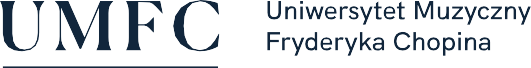 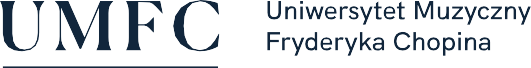 SPOSOBY REALIZACJI I WERYFIKACJI EFEKTÓW UCZENIA SIĘ ZOSTAŁY DOSTOSOWANE DO SYTACJI EPIDEMIOLOGICZNEJ WEWNĘTRZNYMI AKTAMI PRAWNYMI UCZELNINazwa przedmiotuPedagogikaNazwa przedmiotuPedagogikaNazwa przedmiotuPedagogikaNazwa przedmiotuPedagogikaNazwa przedmiotuPedagogikaNazwa przedmiotuPedagogikaNazwa przedmiotuPedagogikaNazwa przedmiotuPedagogikaNazwa przedmiotuPedagogikaNazwa przedmiotuPedagogikaNazwa przedmiotuPedagogikaNazwa przedmiotuPedagogikaNazwa przedmiotuPedagogikaNazwa przedmiotuPedagogikaNazwa przedmiotuPedagogikaNazwa przedmiotuPedagogikaNazwa przedmiotuPedagogikaNazwa przedmiotuPedagogikaNazwa przedmiotuPedagogikaNazwa przedmiotuPedagogikaNazwa przedmiotuPedagogikaNazwa przedmiotuPedagogikaNazwa przedmiotuPedagogikaNazwa przedmiotuPedagogikaNazwa przedmiotuPedagogikaJednostka prowadząca przedmiot:UMFC Filia w BiałymstokuWydział Instrumentalno-Pedagogiczny, Edukacji Muzycznej i WokalistykiJednostka prowadząca przedmiot:UMFC Filia w BiałymstokuWydział Instrumentalno-Pedagogiczny, Edukacji Muzycznej i WokalistykiJednostka prowadząca przedmiot:UMFC Filia w BiałymstokuWydział Instrumentalno-Pedagogiczny, Edukacji Muzycznej i WokalistykiJednostka prowadząca przedmiot:UMFC Filia w BiałymstokuWydział Instrumentalno-Pedagogiczny, Edukacji Muzycznej i WokalistykiJednostka prowadząca przedmiot:UMFC Filia w BiałymstokuWydział Instrumentalno-Pedagogiczny, Edukacji Muzycznej i WokalistykiJednostka prowadząca przedmiot:UMFC Filia w BiałymstokuWydział Instrumentalno-Pedagogiczny, Edukacji Muzycznej i WokalistykiJednostka prowadząca przedmiot:UMFC Filia w BiałymstokuWydział Instrumentalno-Pedagogiczny, Edukacji Muzycznej i WokalistykiJednostka prowadząca przedmiot:UMFC Filia w BiałymstokuWydział Instrumentalno-Pedagogiczny, Edukacji Muzycznej i WokalistykiJednostka prowadząca przedmiot:UMFC Filia w BiałymstokuWydział Instrumentalno-Pedagogiczny, Edukacji Muzycznej i WokalistykiJednostka prowadząca przedmiot:UMFC Filia w BiałymstokuWydział Instrumentalno-Pedagogiczny, Edukacji Muzycznej i WokalistykiJednostka prowadząca przedmiot:UMFC Filia w BiałymstokuWydział Instrumentalno-Pedagogiczny, Edukacji Muzycznej i WokalistykiJednostka prowadząca przedmiot:UMFC Filia w BiałymstokuWydział Instrumentalno-Pedagogiczny, Edukacji Muzycznej i WokalistykiJednostka prowadząca przedmiot:UMFC Filia w BiałymstokuWydział Instrumentalno-Pedagogiczny, Edukacji Muzycznej i WokalistykiJednostka prowadząca przedmiot:UMFC Filia w BiałymstokuWydział Instrumentalno-Pedagogiczny, Edukacji Muzycznej i WokalistykiJednostka prowadząca przedmiot:UMFC Filia w BiałymstokuWydział Instrumentalno-Pedagogiczny, Edukacji Muzycznej i WokalistykiJednostka prowadząca przedmiot:UMFC Filia w BiałymstokuWydział Instrumentalno-Pedagogiczny, Edukacji Muzycznej i WokalistykiJednostka prowadząca przedmiot:UMFC Filia w BiałymstokuWydział Instrumentalno-Pedagogiczny, Edukacji Muzycznej i WokalistykiJednostka prowadząca przedmiot:UMFC Filia w BiałymstokuWydział Instrumentalno-Pedagogiczny, Edukacji Muzycznej i WokalistykiJednostka prowadząca przedmiot:UMFC Filia w BiałymstokuWydział Instrumentalno-Pedagogiczny, Edukacji Muzycznej i WokalistykiJednostka prowadząca przedmiot:UMFC Filia w BiałymstokuWydział Instrumentalno-Pedagogiczny, Edukacji Muzycznej i WokalistykiJednostka prowadząca przedmiot:UMFC Filia w BiałymstokuWydział Instrumentalno-Pedagogiczny, Edukacji Muzycznej i WokalistykiRok akademicki:2020/2021Rok akademicki:2020/2021Rok akademicki:2020/2021Rok akademicki:2020/2021Kierunek:edukacja artystyczna w zakresie sztuki muzycznejKierunek:edukacja artystyczna w zakresie sztuki muzycznejKierunek:edukacja artystyczna w zakresie sztuki muzycznejKierunek:edukacja artystyczna w zakresie sztuki muzycznejKierunek:edukacja artystyczna w zakresie sztuki muzycznejKierunek:edukacja artystyczna w zakresie sztuki muzycznejKierunek:edukacja artystyczna w zakresie sztuki muzycznejKierunek:edukacja artystyczna w zakresie sztuki muzycznejKierunek:edukacja artystyczna w zakresie sztuki muzycznejKierunek:edukacja artystyczna w zakresie sztuki muzycznejKierunek:edukacja artystyczna w zakresie sztuki muzycznejKierunek:edukacja artystyczna w zakresie sztuki muzycznejKierunek:edukacja artystyczna w zakresie sztuki muzycznejKierunek:edukacja artystyczna w zakresie sztuki muzycznejSpecjalność:muzyka szkolna, muzyka kościelna, prowadzenie zespołów muzycznychSpecjalność:muzyka szkolna, muzyka kościelna, prowadzenie zespołów muzycznychSpecjalność:muzyka szkolna, muzyka kościelna, prowadzenie zespołów muzycznychSpecjalność:muzyka szkolna, muzyka kościelna, prowadzenie zespołów muzycznychSpecjalność:muzyka szkolna, muzyka kościelna, prowadzenie zespołów muzycznychSpecjalność:muzyka szkolna, muzyka kościelna, prowadzenie zespołów muzycznychSpecjalność:muzyka szkolna, muzyka kościelna, prowadzenie zespołów muzycznychSpecjalność:muzyka szkolna, muzyka kościelna, prowadzenie zespołów muzycznychSpecjalność:muzyka szkolna, muzyka kościelna, prowadzenie zespołów muzycznychSpecjalność:muzyka szkolna, muzyka kościelna, prowadzenie zespołów muzycznychSpecjalność:muzyka szkolna, muzyka kościelna, prowadzenie zespołów muzycznychForma studiów:Stacjonarne pierwszego stopniaForma studiów:Stacjonarne pierwszego stopniaForma studiów:Stacjonarne pierwszego stopniaForma studiów:Stacjonarne pierwszego stopniaForma studiów:Stacjonarne pierwszego stopniaForma studiów:Stacjonarne pierwszego stopniaForma studiów:Stacjonarne pierwszego stopniaForma studiów:Stacjonarne pierwszego stopniaForma studiów:Stacjonarne pierwszego stopniaForma studiów:Stacjonarne pierwszego stopniaProfil kształcenia:ogólnoakademicki (A)Profil kształcenia:ogólnoakademicki (A)Profil kształcenia:ogólnoakademicki (A)Profil kształcenia:ogólnoakademicki (A)Profil kształcenia:ogólnoakademicki (A)Profil kształcenia:ogólnoakademicki (A)Profil kształcenia:ogólnoakademicki (A)Status przedmiotu:obowiązkowyStatus przedmiotu:obowiązkowyStatus przedmiotu:obowiązkowyStatus przedmiotu:obowiązkowyStatus przedmiotu:obowiązkowyStatus przedmiotu:obowiązkowyStatus przedmiotu:obowiązkowyStatus przedmiotu:obowiązkowyForma zajęć:Wykład/projekt edukacyjnyForma zajęć:Wykład/projekt edukacyjnyForma zajęć:Wykład/projekt edukacyjnyForma zajęć:Wykład/projekt edukacyjnyForma zajęć:Wykład/projekt edukacyjnyForma zajęć:Wykład/projekt edukacyjnyForma zajęć:Wykład/projekt edukacyjnyJęzyk przedmiotu:polskiJęzyk przedmiotu:polskiJęzyk przedmiotu:polskiJęzyk przedmiotu:polskiJęzyk przedmiotu:polskiJęzyk przedmiotu:polskiJęzyk przedmiotu:polskiJęzyk przedmiotu:polskiRok I/semestr: I - IIRok I/semestr: I - IIRok I/semestr: I - IIRok I/semestr: I - IIRok I/semestr: I - IIRok I/semestr: I - IIWymiar godzin:90 hWymiar godzin:90 hWymiar godzin:90 hWymiar godzin:90 hKoordynator przedmiotuKoordynator przedmiotuKoordynator przedmiotuKoordynator przedmiotuKoordynator przedmiotuKIEROWNIK KATEDRY CHÓRALISTYKI I EDUKACJI ARTYSTYCZNEJKIEROWNIK KATEDRY CHÓRALISTYKI I EDUKACJI ARTYSTYCZNEJKIEROWNIK KATEDRY CHÓRALISTYKI I EDUKACJI ARTYSTYCZNEJKIEROWNIK KATEDRY CHÓRALISTYKI I EDUKACJI ARTYSTYCZNEJKIEROWNIK KATEDRY CHÓRALISTYKI I EDUKACJI ARTYSTYCZNEJKIEROWNIK KATEDRY CHÓRALISTYKI I EDUKACJI ARTYSTYCZNEJKIEROWNIK KATEDRY CHÓRALISTYKI I EDUKACJI ARTYSTYCZNEJKIEROWNIK KATEDRY CHÓRALISTYKI I EDUKACJI ARTYSTYCZNEJKIEROWNIK KATEDRY CHÓRALISTYKI I EDUKACJI ARTYSTYCZNEJKIEROWNIK KATEDRY CHÓRALISTYKI I EDUKACJI ARTYSTYCZNEJKIEROWNIK KATEDRY CHÓRALISTYKI I EDUKACJI ARTYSTYCZNEJKIEROWNIK KATEDRY CHÓRALISTYKI I EDUKACJI ARTYSTYCZNEJKIEROWNIK KATEDRY CHÓRALISTYKI I EDUKACJI ARTYSTYCZNEJKIEROWNIK KATEDRY CHÓRALISTYKI I EDUKACJI ARTYSTYCZNEJKIEROWNIK KATEDRY CHÓRALISTYKI I EDUKACJI ARTYSTYCZNEJKIEROWNIK KATEDRY CHÓRALISTYKI I EDUKACJI ARTYSTYCZNEJKIEROWNIK KATEDRY CHÓRALISTYKI I EDUKACJI ARTYSTYCZNEJKIEROWNIK KATEDRY CHÓRALISTYKI I EDUKACJI ARTYSTYCZNEJKIEROWNIK KATEDRY CHÓRALISTYKI I EDUKACJI ARTYSTYCZNEJKIEROWNIK KATEDRY CHÓRALISTYKI I EDUKACJI ARTYSTYCZNEJProwadzący zajęciaProwadzący zajęciaProwadzący zajęciaProwadzący zajęciaProwadzący zajęciaprof. dr hab. Elwira Jolanta Kryńskaprof. dr hab. Elwira Jolanta Kryńskaprof. dr hab. Elwira Jolanta Kryńskaprof. dr hab. Elwira Jolanta Kryńskaprof. dr hab. Elwira Jolanta Kryńskaprof. dr hab. Elwira Jolanta Kryńskaprof. dr hab. Elwira Jolanta Kryńskaprof. dr hab. Elwira Jolanta Kryńskaprof. dr hab. Elwira Jolanta Kryńskaprof. dr hab. Elwira Jolanta Kryńskaprof. dr hab. Elwira Jolanta Kryńskaprof. dr hab. Elwira Jolanta Kryńskaprof. dr hab. Elwira Jolanta Kryńskaprof. dr hab. Elwira Jolanta Kryńskaprof. dr hab. Elwira Jolanta Kryńskaprof. dr hab. Elwira Jolanta Kryńskaprof. dr hab. Elwira Jolanta Kryńskaprof. dr hab. Elwira Jolanta Kryńskaprof. dr hab. Elwira Jolanta Kryńskaprof. dr hab. Elwira Jolanta KryńskaCele przedmiotuCele przedmiotuCele przedmiotuCele przedmiotuCele przedmiotuOgólne przygotowanie pedagogiczne obejmujące opanowanie podstawowej wiedzy, umiejętności i kompetencji społecznych dających kwalifikacje do nauczania w zakresie swojej specjalności, zapoznanie ze specyfiką pracy z uczniami na poszczególnych etapach edukacyjnych Ogólne przygotowanie pedagogiczne obejmujące opanowanie podstawowej wiedzy, umiejętności i kompetencji społecznych dających kwalifikacje do nauczania w zakresie swojej specjalności, zapoznanie ze specyfiką pracy z uczniami na poszczególnych etapach edukacyjnych Ogólne przygotowanie pedagogiczne obejmujące opanowanie podstawowej wiedzy, umiejętności i kompetencji społecznych dających kwalifikacje do nauczania w zakresie swojej specjalności, zapoznanie ze specyfiką pracy z uczniami na poszczególnych etapach edukacyjnych Ogólne przygotowanie pedagogiczne obejmujące opanowanie podstawowej wiedzy, umiejętności i kompetencji społecznych dających kwalifikacje do nauczania w zakresie swojej specjalności, zapoznanie ze specyfiką pracy z uczniami na poszczególnych etapach edukacyjnych Ogólne przygotowanie pedagogiczne obejmujące opanowanie podstawowej wiedzy, umiejętności i kompetencji społecznych dających kwalifikacje do nauczania w zakresie swojej specjalności, zapoznanie ze specyfiką pracy z uczniami na poszczególnych etapach edukacyjnych Ogólne przygotowanie pedagogiczne obejmujące opanowanie podstawowej wiedzy, umiejętności i kompetencji społecznych dających kwalifikacje do nauczania w zakresie swojej specjalności, zapoznanie ze specyfiką pracy z uczniami na poszczególnych etapach edukacyjnych Ogólne przygotowanie pedagogiczne obejmujące opanowanie podstawowej wiedzy, umiejętności i kompetencji społecznych dających kwalifikacje do nauczania w zakresie swojej specjalności, zapoznanie ze specyfiką pracy z uczniami na poszczególnych etapach edukacyjnych Ogólne przygotowanie pedagogiczne obejmujące opanowanie podstawowej wiedzy, umiejętności i kompetencji społecznych dających kwalifikacje do nauczania w zakresie swojej specjalności, zapoznanie ze specyfiką pracy z uczniami na poszczególnych etapach edukacyjnych Ogólne przygotowanie pedagogiczne obejmujące opanowanie podstawowej wiedzy, umiejętności i kompetencji społecznych dających kwalifikacje do nauczania w zakresie swojej specjalności, zapoznanie ze specyfiką pracy z uczniami na poszczególnych etapach edukacyjnych Ogólne przygotowanie pedagogiczne obejmujące opanowanie podstawowej wiedzy, umiejętności i kompetencji społecznych dających kwalifikacje do nauczania w zakresie swojej specjalności, zapoznanie ze specyfiką pracy z uczniami na poszczególnych etapach edukacyjnych Ogólne przygotowanie pedagogiczne obejmujące opanowanie podstawowej wiedzy, umiejętności i kompetencji społecznych dających kwalifikacje do nauczania w zakresie swojej specjalności, zapoznanie ze specyfiką pracy z uczniami na poszczególnych etapach edukacyjnych Ogólne przygotowanie pedagogiczne obejmujące opanowanie podstawowej wiedzy, umiejętności i kompetencji społecznych dających kwalifikacje do nauczania w zakresie swojej specjalności, zapoznanie ze specyfiką pracy z uczniami na poszczególnych etapach edukacyjnych Ogólne przygotowanie pedagogiczne obejmujące opanowanie podstawowej wiedzy, umiejętności i kompetencji społecznych dających kwalifikacje do nauczania w zakresie swojej specjalności, zapoznanie ze specyfiką pracy z uczniami na poszczególnych etapach edukacyjnych Ogólne przygotowanie pedagogiczne obejmujące opanowanie podstawowej wiedzy, umiejętności i kompetencji społecznych dających kwalifikacje do nauczania w zakresie swojej specjalności, zapoznanie ze specyfiką pracy z uczniami na poszczególnych etapach edukacyjnych Ogólne przygotowanie pedagogiczne obejmujące opanowanie podstawowej wiedzy, umiejętności i kompetencji społecznych dających kwalifikacje do nauczania w zakresie swojej specjalności, zapoznanie ze specyfiką pracy z uczniami na poszczególnych etapach edukacyjnych Ogólne przygotowanie pedagogiczne obejmujące opanowanie podstawowej wiedzy, umiejętności i kompetencji społecznych dających kwalifikacje do nauczania w zakresie swojej specjalności, zapoznanie ze specyfiką pracy z uczniami na poszczególnych etapach edukacyjnych Ogólne przygotowanie pedagogiczne obejmujące opanowanie podstawowej wiedzy, umiejętności i kompetencji społecznych dających kwalifikacje do nauczania w zakresie swojej specjalności, zapoznanie ze specyfiką pracy z uczniami na poszczególnych etapach edukacyjnych Ogólne przygotowanie pedagogiczne obejmujące opanowanie podstawowej wiedzy, umiejętności i kompetencji społecznych dających kwalifikacje do nauczania w zakresie swojej specjalności, zapoznanie ze specyfiką pracy z uczniami na poszczególnych etapach edukacyjnych Ogólne przygotowanie pedagogiczne obejmujące opanowanie podstawowej wiedzy, umiejętności i kompetencji społecznych dających kwalifikacje do nauczania w zakresie swojej specjalności, zapoznanie ze specyfiką pracy z uczniami na poszczególnych etapach edukacyjnych Ogólne przygotowanie pedagogiczne obejmujące opanowanie podstawowej wiedzy, umiejętności i kompetencji społecznych dających kwalifikacje do nauczania w zakresie swojej specjalności, zapoznanie ze specyfiką pracy z uczniami na poszczególnych etapach edukacyjnych Wymagania wstępneWymagania wstępneWymagania wstępneWymagania wstępneWymagania wstępneOgólna wiedza z przedmiotów humanistycznych i społecznych z zakresu szkoły średniej, umiejętność samodzielnego formułowania poglądów na temat wychowania i edukacji, zaangażowanie i odpowiedzialność za stan własnego procesu uczenia się Ogólna wiedza z przedmiotów humanistycznych i społecznych z zakresu szkoły średniej, umiejętność samodzielnego formułowania poglądów na temat wychowania i edukacji, zaangażowanie i odpowiedzialność za stan własnego procesu uczenia się Ogólna wiedza z przedmiotów humanistycznych i społecznych z zakresu szkoły średniej, umiejętność samodzielnego formułowania poglądów na temat wychowania i edukacji, zaangażowanie i odpowiedzialność za stan własnego procesu uczenia się Ogólna wiedza z przedmiotów humanistycznych i społecznych z zakresu szkoły średniej, umiejętność samodzielnego formułowania poglądów na temat wychowania i edukacji, zaangażowanie i odpowiedzialność za stan własnego procesu uczenia się Ogólna wiedza z przedmiotów humanistycznych i społecznych z zakresu szkoły średniej, umiejętność samodzielnego formułowania poglądów na temat wychowania i edukacji, zaangażowanie i odpowiedzialność za stan własnego procesu uczenia się Ogólna wiedza z przedmiotów humanistycznych i społecznych z zakresu szkoły średniej, umiejętność samodzielnego formułowania poglądów na temat wychowania i edukacji, zaangażowanie i odpowiedzialność za stan własnego procesu uczenia się Ogólna wiedza z przedmiotów humanistycznych i społecznych z zakresu szkoły średniej, umiejętność samodzielnego formułowania poglądów na temat wychowania i edukacji, zaangażowanie i odpowiedzialność za stan własnego procesu uczenia się Ogólna wiedza z przedmiotów humanistycznych i społecznych z zakresu szkoły średniej, umiejętność samodzielnego formułowania poglądów na temat wychowania i edukacji, zaangażowanie i odpowiedzialność za stan własnego procesu uczenia się Ogólna wiedza z przedmiotów humanistycznych i społecznych z zakresu szkoły średniej, umiejętność samodzielnego formułowania poglądów na temat wychowania i edukacji, zaangażowanie i odpowiedzialność za stan własnego procesu uczenia się Ogólna wiedza z przedmiotów humanistycznych i społecznych z zakresu szkoły średniej, umiejętność samodzielnego formułowania poglądów na temat wychowania i edukacji, zaangażowanie i odpowiedzialność za stan własnego procesu uczenia się Ogólna wiedza z przedmiotów humanistycznych i społecznych z zakresu szkoły średniej, umiejętność samodzielnego formułowania poglądów na temat wychowania i edukacji, zaangażowanie i odpowiedzialność za stan własnego procesu uczenia się Ogólna wiedza z przedmiotów humanistycznych i społecznych z zakresu szkoły średniej, umiejętność samodzielnego formułowania poglądów na temat wychowania i edukacji, zaangażowanie i odpowiedzialność za stan własnego procesu uczenia się Ogólna wiedza z przedmiotów humanistycznych i społecznych z zakresu szkoły średniej, umiejętność samodzielnego formułowania poglądów na temat wychowania i edukacji, zaangażowanie i odpowiedzialność za stan własnego procesu uczenia się Ogólna wiedza z przedmiotów humanistycznych i społecznych z zakresu szkoły średniej, umiejętność samodzielnego formułowania poglądów na temat wychowania i edukacji, zaangażowanie i odpowiedzialność za stan własnego procesu uczenia się Ogólna wiedza z przedmiotów humanistycznych i społecznych z zakresu szkoły średniej, umiejętność samodzielnego formułowania poglądów na temat wychowania i edukacji, zaangażowanie i odpowiedzialność za stan własnego procesu uczenia się Ogólna wiedza z przedmiotów humanistycznych i społecznych z zakresu szkoły średniej, umiejętność samodzielnego formułowania poglądów na temat wychowania i edukacji, zaangażowanie i odpowiedzialność za stan własnego procesu uczenia się Ogólna wiedza z przedmiotów humanistycznych i społecznych z zakresu szkoły średniej, umiejętność samodzielnego formułowania poglądów na temat wychowania i edukacji, zaangażowanie i odpowiedzialność za stan własnego procesu uczenia się Ogólna wiedza z przedmiotów humanistycznych i społecznych z zakresu szkoły średniej, umiejętność samodzielnego formułowania poglądów na temat wychowania i edukacji, zaangażowanie i odpowiedzialność za stan własnego procesu uczenia się Ogólna wiedza z przedmiotów humanistycznych i społecznych z zakresu szkoły średniej, umiejętność samodzielnego formułowania poglądów na temat wychowania i edukacji, zaangażowanie i odpowiedzialność za stan własnego procesu uczenia się Ogólna wiedza z przedmiotów humanistycznych i społecznych z zakresu szkoły średniej, umiejętność samodzielnego formułowania poglądów na temat wychowania i edukacji, zaangażowanie i odpowiedzialność za stan własnego procesu uczenia się Kategorie efektówKategorie efektówNr efektuNr efektuNr efektuEFEKTY UCZENIA SIĘ DLA PRZEDMIOTUEFEKTY UCZENIA SIĘ DLA PRZEDMIOTUEFEKTY UCZENIA SIĘ DLA PRZEDMIOTUEFEKTY UCZENIA SIĘ DLA PRZEDMIOTUEFEKTY UCZENIA SIĘ DLA PRZEDMIOTUEFEKTY UCZENIA SIĘ DLA PRZEDMIOTUEFEKTY UCZENIA SIĘ DLA PRZEDMIOTUEFEKTY UCZENIA SIĘ DLA PRZEDMIOTUEFEKTY UCZENIA SIĘ DLA PRZEDMIOTUEFEKTY UCZENIA SIĘ DLA PRZEDMIOTUEFEKTY UCZENIA SIĘ DLA PRZEDMIOTUEFEKTY UCZENIA SIĘ DLA PRZEDMIOTUEFEKTY UCZENIA SIĘ DLA PRZEDMIOTUEFEKTY UCZENIA SIĘ DLA PRZEDMIOTUEFEKTY UCZENIA SIĘ DLA PRZEDMIOTUEFEKTY UCZENIA SIĘ DLA PRZEDMIOTUEFEKTY UCZENIA SIĘ DLA PRZEDMIOTUEFEKTY UCZENIA SIĘ DLA PRZEDMIOTUEFEKTY UCZENIA SIĘ DLA PRZEDMIOTUNumer efektu kier./spec.wiedzawiedza111zna współczesne teorie pedagogiczne dotyczące wychowania, rozwoju, funkcjonowania społecznego, uczenia się i nauczania oraz różnorodnych uwarunkowań tych procesów w odniesieniu do odpowiednich etapów edukacyjnych i zdarzeń pedagogicznych  dających  kwalifikacje do nauczania w zakresie swej specjalnościzna współczesne teorie pedagogiczne dotyczące wychowania, rozwoju, funkcjonowania społecznego, uczenia się i nauczania oraz różnorodnych uwarunkowań tych procesów w odniesieniu do odpowiednich etapów edukacyjnych i zdarzeń pedagogicznych  dających  kwalifikacje do nauczania w zakresie swej specjalnościzna współczesne teorie pedagogiczne dotyczące wychowania, rozwoju, funkcjonowania społecznego, uczenia się i nauczania oraz różnorodnych uwarunkowań tych procesów w odniesieniu do odpowiednich etapów edukacyjnych i zdarzeń pedagogicznych  dających  kwalifikacje do nauczania w zakresie swej specjalnościzna współczesne teorie pedagogiczne dotyczące wychowania, rozwoju, funkcjonowania społecznego, uczenia się i nauczania oraz różnorodnych uwarunkowań tych procesów w odniesieniu do odpowiednich etapów edukacyjnych i zdarzeń pedagogicznych  dających  kwalifikacje do nauczania w zakresie swej specjalnościzna współczesne teorie pedagogiczne dotyczące wychowania, rozwoju, funkcjonowania społecznego, uczenia się i nauczania oraz różnorodnych uwarunkowań tych procesów w odniesieniu do odpowiednich etapów edukacyjnych i zdarzeń pedagogicznych  dających  kwalifikacje do nauczania w zakresie swej specjalnościzna współczesne teorie pedagogiczne dotyczące wychowania, rozwoju, funkcjonowania społecznego, uczenia się i nauczania oraz różnorodnych uwarunkowań tych procesów w odniesieniu do odpowiednich etapów edukacyjnych i zdarzeń pedagogicznych  dających  kwalifikacje do nauczania w zakresie swej specjalnościzna współczesne teorie pedagogiczne dotyczące wychowania, rozwoju, funkcjonowania społecznego, uczenia się i nauczania oraz różnorodnych uwarunkowań tych procesów w odniesieniu do odpowiednich etapów edukacyjnych i zdarzeń pedagogicznych  dających  kwalifikacje do nauczania w zakresie swej specjalnościzna współczesne teorie pedagogiczne dotyczące wychowania, rozwoju, funkcjonowania społecznego, uczenia się i nauczania oraz różnorodnych uwarunkowań tych procesów w odniesieniu do odpowiednich etapów edukacyjnych i zdarzeń pedagogicznych  dających  kwalifikacje do nauczania w zakresie swej specjalnościzna współczesne teorie pedagogiczne dotyczące wychowania, rozwoju, funkcjonowania społecznego, uczenia się i nauczania oraz różnorodnych uwarunkowań tych procesów w odniesieniu do odpowiednich etapów edukacyjnych i zdarzeń pedagogicznych  dających  kwalifikacje do nauczania w zakresie swej specjalnościzna współczesne teorie pedagogiczne dotyczące wychowania, rozwoju, funkcjonowania społecznego, uczenia się i nauczania oraz różnorodnych uwarunkowań tych procesów w odniesieniu do odpowiednich etapów edukacyjnych i zdarzeń pedagogicznych  dających  kwalifikacje do nauczania w zakresie swej specjalnościzna współczesne teorie pedagogiczne dotyczące wychowania, rozwoju, funkcjonowania społecznego, uczenia się i nauczania oraz różnorodnych uwarunkowań tych procesów w odniesieniu do odpowiednich etapów edukacyjnych i zdarzeń pedagogicznych  dających  kwalifikacje do nauczania w zakresie swej specjalnościzna współczesne teorie pedagogiczne dotyczące wychowania, rozwoju, funkcjonowania społecznego, uczenia się i nauczania oraz różnorodnych uwarunkowań tych procesów w odniesieniu do odpowiednich etapów edukacyjnych i zdarzeń pedagogicznych  dających  kwalifikacje do nauczania w zakresie swej specjalnościzna współczesne teorie pedagogiczne dotyczące wychowania, rozwoju, funkcjonowania społecznego, uczenia się i nauczania oraz różnorodnych uwarunkowań tych procesów w odniesieniu do odpowiednich etapów edukacyjnych i zdarzeń pedagogicznych  dających  kwalifikacje do nauczania w zakresie swej specjalnościzna współczesne teorie pedagogiczne dotyczące wychowania, rozwoju, funkcjonowania społecznego, uczenia się i nauczania oraz różnorodnych uwarunkowań tych procesów w odniesieniu do odpowiednich etapów edukacyjnych i zdarzeń pedagogicznych  dających  kwalifikacje do nauczania w zakresie swej specjalnościzna współczesne teorie pedagogiczne dotyczące wychowania, rozwoju, funkcjonowania społecznego, uczenia się i nauczania oraz różnorodnych uwarunkowań tych procesów w odniesieniu do odpowiednich etapów edukacyjnych i zdarzeń pedagogicznych  dających  kwalifikacje do nauczania w zakresie swej specjalnościzna współczesne teorie pedagogiczne dotyczące wychowania, rozwoju, funkcjonowania społecznego, uczenia się i nauczania oraz różnorodnych uwarunkowań tych procesów w odniesieniu do odpowiednich etapów edukacyjnych i zdarzeń pedagogicznych  dających  kwalifikacje do nauczania w zakresie swej specjalnościzna współczesne teorie pedagogiczne dotyczące wychowania, rozwoju, funkcjonowania społecznego, uczenia się i nauczania oraz różnorodnych uwarunkowań tych procesów w odniesieniu do odpowiednich etapów edukacyjnych i zdarzeń pedagogicznych  dających  kwalifikacje do nauczania w zakresie swej specjalnościzna współczesne teorie pedagogiczne dotyczące wychowania, rozwoju, funkcjonowania społecznego, uczenia się i nauczania oraz różnorodnych uwarunkowań tych procesów w odniesieniu do odpowiednich etapów edukacyjnych i zdarzeń pedagogicznych  dających  kwalifikacje do nauczania w zakresie swej specjalnościzna współczesne teorie pedagogiczne dotyczące wychowania, rozwoju, funkcjonowania społecznego, uczenia się i nauczania oraz różnorodnych uwarunkowań tych procesów w odniesieniu do odpowiednich etapów edukacyjnych i zdarzeń pedagogicznych  dających  kwalifikacje do nauczania w zakresie swej specjalnościK1_W7umiejętnościumiejętności222Wykazuje umiejętność praktycznego zastosowania wiedzy pedagogiczno-psychologicznej dającą kwalifikacje do nauczania w zakresie swej specjalności na różnych etapach edukacji muzyczneWykazuje umiejętność praktycznego zastosowania wiedzy pedagogiczno-psychologicznej dającą kwalifikacje do nauczania w zakresie swej specjalności na różnych etapach edukacji muzyczneWykazuje umiejętność praktycznego zastosowania wiedzy pedagogiczno-psychologicznej dającą kwalifikacje do nauczania w zakresie swej specjalności na różnych etapach edukacji muzyczneWykazuje umiejętność praktycznego zastosowania wiedzy pedagogiczno-psychologicznej dającą kwalifikacje do nauczania w zakresie swej specjalności na różnych etapach edukacji muzyczneWykazuje umiejętność praktycznego zastosowania wiedzy pedagogiczno-psychologicznej dającą kwalifikacje do nauczania w zakresie swej specjalności na różnych etapach edukacji muzyczneWykazuje umiejętność praktycznego zastosowania wiedzy pedagogiczno-psychologicznej dającą kwalifikacje do nauczania w zakresie swej specjalności na różnych etapach edukacji muzyczneWykazuje umiejętność praktycznego zastosowania wiedzy pedagogiczno-psychologicznej dającą kwalifikacje do nauczania w zakresie swej specjalności na różnych etapach edukacji muzyczneWykazuje umiejętność praktycznego zastosowania wiedzy pedagogiczno-psychologicznej dającą kwalifikacje do nauczania w zakresie swej specjalności na różnych etapach edukacji muzyczneWykazuje umiejętność praktycznego zastosowania wiedzy pedagogiczno-psychologicznej dającą kwalifikacje do nauczania w zakresie swej specjalności na różnych etapach edukacji muzyczneWykazuje umiejętność praktycznego zastosowania wiedzy pedagogiczno-psychologicznej dającą kwalifikacje do nauczania w zakresie swej specjalności na różnych etapach edukacji muzyczneWykazuje umiejętność praktycznego zastosowania wiedzy pedagogiczno-psychologicznej dającą kwalifikacje do nauczania w zakresie swej specjalności na różnych etapach edukacji muzyczneWykazuje umiejętność praktycznego zastosowania wiedzy pedagogiczno-psychologicznej dającą kwalifikacje do nauczania w zakresie swej specjalności na różnych etapach edukacji muzyczneWykazuje umiejętność praktycznego zastosowania wiedzy pedagogiczno-psychologicznej dającą kwalifikacje do nauczania w zakresie swej specjalności na różnych etapach edukacji muzyczneWykazuje umiejętność praktycznego zastosowania wiedzy pedagogiczno-psychologicznej dającą kwalifikacje do nauczania w zakresie swej specjalności na różnych etapach edukacji muzyczneWykazuje umiejętność praktycznego zastosowania wiedzy pedagogiczno-psychologicznej dającą kwalifikacje do nauczania w zakresie swej specjalności na różnych etapach edukacji muzyczneWykazuje umiejętność praktycznego zastosowania wiedzy pedagogiczno-psychologicznej dającą kwalifikacje do nauczania w zakresie swej specjalności na różnych etapach edukacji muzyczneWykazuje umiejętność praktycznego zastosowania wiedzy pedagogiczno-psychologicznej dającą kwalifikacje do nauczania w zakresie swej specjalności na różnych etapach edukacji muzyczneWykazuje umiejętność praktycznego zastosowania wiedzy pedagogiczno-psychologicznej dającą kwalifikacje do nauczania w zakresie swej specjalności na różnych etapach edukacji muzyczneWykazuje umiejętność praktycznego zastosowania wiedzy pedagogiczno-psychologicznej dającą kwalifikacje do nauczania w zakresie swej specjalności na różnych etapach edukacji muzyczneK1_U8kompetencje społecznekompetencje społeczne333Umiejętnie komunikuje się w obrębie własnego środowiska i społeczności nawiązuje pozytywne relacje interpersonalneUmiejętnie komunikuje się w obrębie własnego środowiska i społeczności nawiązuje pozytywne relacje interpersonalneUmiejętnie komunikuje się w obrębie własnego środowiska i społeczności nawiązuje pozytywne relacje interpersonalneUmiejętnie komunikuje się w obrębie własnego środowiska i społeczności nawiązuje pozytywne relacje interpersonalneUmiejętnie komunikuje się w obrębie własnego środowiska i społeczności nawiązuje pozytywne relacje interpersonalneUmiejętnie komunikuje się w obrębie własnego środowiska i społeczności nawiązuje pozytywne relacje interpersonalneUmiejętnie komunikuje się w obrębie własnego środowiska i społeczności nawiązuje pozytywne relacje interpersonalneUmiejętnie komunikuje się w obrębie własnego środowiska i społeczności nawiązuje pozytywne relacje interpersonalneUmiejętnie komunikuje się w obrębie własnego środowiska i społeczności nawiązuje pozytywne relacje interpersonalneUmiejętnie komunikuje się w obrębie własnego środowiska i społeczności nawiązuje pozytywne relacje interpersonalneUmiejętnie komunikuje się w obrębie własnego środowiska i społeczności nawiązuje pozytywne relacje interpersonalneUmiejętnie komunikuje się w obrębie własnego środowiska i społeczności nawiązuje pozytywne relacje interpersonalneUmiejętnie komunikuje się w obrębie własnego środowiska i społeczności nawiązuje pozytywne relacje interpersonalneUmiejętnie komunikuje się w obrębie własnego środowiska i społeczności nawiązuje pozytywne relacje interpersonalneUmiejętnie komunikuje się w obrębie własnego środowiska i społeczności nawiązuje pozytywne relacje interpersonalneUmiejętnie komunikuje się w obrębie własnego środowiska i społeczności nawiązuje pozytywne relacje interpersonalneUmiejętnie komunikuje się w obrębie własnego środowiska i społeczności nawiązuje pozytywne relacje interpersonalneUmiejętnie komunikuje się w obrębie własnego środowiska i społeczności nawiązuje pozytywne relacje interpersonalneUmiejętnie komunikuje się w obrębie własnego środowiska i społeczności nawiązuje pozytywne relacje interpersonalneK1_K3K1_K4TREŚCI PROGRAMOWE PRZEDMIOTUTREŚCI PROGRAMOWE PRZEDMIOTUTREŚCI PROGRAMOWE PRZEDMIOTUTREŚCI PROGRAMOWE PRZEDMIOTUTREŚCI PROGRAMOWE PRZEDMIOTUTREŚCI PROGRAMOWE PRZEDMIOTUTREŚCI PROGRAMOWE PRZEDMIOTUTREŚCI PROGRAMOWE PRZEDMIOTUTREŚCI PROGRAMOWE PRZEDMIOTUTREŚCI PROGRAMOWE PRZEDMIOTUTREŚCI PROGRAMOWE PRZEDMIOTUTREŚCI PROGRAMOWE PRZEDMIOTUTREŚCI PROGRAMOWE PRZEDMIOTUTREŚCI PROGRAMOWE PRZEDMIOTUTREŚCI PROGRAMOWE PRZEDMIOTUTREŚCI PROGRAMOWE PRZEDMIOTUTREŚCI PROGRAMOWE PRZEDMIOTUTREŚCI PROGRAMOWE PRZEDMIOTUTREŚCI PROGRAMOWE PRZEDMIOTUTREŚCI PROGRAMOWE PRZEDMIOTUTREŚCI PROGRAMOWE PRZEDMIOTUTREŚCI PROGRAMOWE PRZEDMIOTUTREŚCI PROGRAMOWE PRZEDMIOTUTREŚCI PROGRAMOWE PRZEDMIOTULiczba godzinSemestr I1. Pojęcie pedagogiki jako nauki i jej miejsce w systemie nauk2. Geneza i rozwój współczesnych koncepcji pedagogicznych3. Uczeń ze specjalnymi potrzebami edukacyjnymi; projektowanie działań edukacyjno-wychowawczychSemestr I1. Pojęcie pedagogiki jako nauki i jej miejsce w systemie nauk2. Geneza i rozwój współczesnych koncepcji pedagogicznych3. Uczeń ze specjalnymi potrzebami edukacyjnymi; projektowanie działań edukacyjno-wychowawczychSemestr I1. Pojęcie pedagogiki jako nauki i jej miejsce w systemie nauk2. Geneza i rozwój współczesnych koncepcji pedagogicznych3. Uczeń ze specjalnymi potrzebami edukacyjnymi; projektowanie działań edukacyjno-wychowawczychSemestr I1. Pojęcie pedagogiki jako nauki i jej miejsce w systemie nauk2. Geneza i rozwój współczesnych koncepcji pedagogicznych3. Uczeń ze specjalnymi potrzebami edukacyjnymi; projektowanie działań edukacyjno-wychowawczychSemestr I1. Pojęcie pedagogiki jako nauki i jej miejsce w systemie nauk2. Geneza i rozwój współczesnych koncepcji pedagogicznych3. Uczeń ze specjalnymi potrzebami edukacyjnymi; projektowanie działań edukacyjno-wychowawczychSemestr I1. Pojęcie pedagogiki jako nauki i jej miejsce w systemie nauk2. Geneza i rozwój współczesnych koncepcji pedagogicznych3. Uczeń ze specjalnymi potrzebami edukacyjnymi; projektowanie działań edukacyjno-wychowawczychSemestr I1. Pojęcie pedagogiki jako nauki i jej miejsce w systemie nauk2. Geneza i rozwój współczesnych koncepcji pedagogicznych3. Uczeń ze specjalnymi potrzebami edukacyjnymi; projektowanie działań edukacyjno-wychowawczychSemestr I1. Pojęcie pedagogiki jako nauki i jej miejsce w systemie nauk2. Geneza i rozwój współczesnych koncepcji pedagogicznych3. Uczeń ze specjalnymi potrzebami edukacyjnymi; projektowanie działań edukacyjno-wychowawczychSemestr I1. Pojęcie pedagogiki jako nauki i jej miejsce w systemie nauk2. Geneza i rozwój współczesnych koncepcji pedagogicznych3. Uczeń ze specjalnymi potrzebami edukacyjnymi; projektowanie działań edukacyjno-wychowawczychSemestr I1. Pojęcie pedagogiki jako nauki i jej miejsce w systemie nauk2. Geneza i rozwój współczesnych koncepcji pedagogicznych3. Uczeń ze specjalnymi potrzebami edukacyjnymi; projektowanie działań edukacyjno-wychowawczychSemestr I1. Pojęcie pedagogiki jako nauki i jej miejsce w systemie nauk2. Geneza i rozwój współczesnych koncepcji pedagogicznych3. Uczeń ze specjalnymi potrzebami edukacyjnymi; projektowanie działań edukacyjno-wychowawczychSemestr I1. Pojęcie pedagogiki jako nauki i jej miejsce w systemie nauk2. Geneza i rozwój współczesnych koncepcji pedagogicznych3. Uczeń ze specjalnymi potrzebami edukacyjnymi; projektowanie działań edukacyjno-wychowawczychSemestr I1. Pojęcie pedagogiki jako nauki i jej miejsce w systemie nauk2. Geneza i rozwój współczesnych koncepcji pedagogicznych3. Uczeń ze specjalnymi potrzebami edukacyjnymi; projektowanie działań edukacyjno-wychowawczychSemestr I1. Pojęcie pedagogiki jako nauki i jej miejsce w systemie nauk2. Geneza i rozwój współczesnych koncepcji pedagogicznych3. Uczeń ze specjalnymi potrzebami edukacyjnymi; projektowanie działań edukacyjno-wychowawczychSemestr I1. Pojęcie pedagogiki jako nauki i jej miejsce w systemie nauk2. Geneza i rozwój współczesnych koncepcji pedagogicznych3. Uczeń ze specjalnymi potrzebami edukacyjnymi; projektowanie działań edukacyjno-wychowawczychSemestr I1. Pojęcie pedagogiki jako nauki i jej miejsce w systemie nauk2. Geneza i rozwój współczesnych koncepcji pedagogicznych3. Uczeń ze specjalnymi potrzebami edukacyjnymi; projektowanie działań edukacyjno-wychowawczychSemestr I1. Pojęcie pedagogiki jako nauki i jej miejsce w systemie nauk2. Geneza i rozwój współczesnych koncepcji pedagogicznych3. Uczeń ze specjalnymi potrzebami edukacyjnymi; projektowanie działań edukacyjno-wychowawczychSemestr I1. Pojęcie pedagogiki jako nauki i jej miejsce w systemie nauk2. Geneza i rozwój współczesnych koncepcji pedagogicznych3. Uczeń ze specjalnymi potrzebami edukacyjnymi; projektowanie działań edukacyjno-wychowawczychSemestr I1. Pojęcie pedagogiki jako nauki i jej miejsce w systemie nauk2. Geneza i rozwój współczesnych koncepcji pedagogicznych3. Uczeń ze specjalnymi potrzebami edukacyjnymi; projektowanie działań edukacyjno-wychowawczychSemestr I1. Pojęcie pedagogiki jako nauki i jej miejsce w systemie nauk2. Geneza i rozwój współczesnych koncepcji pedagogicznych3. Uczeń ze specjalnymi potrzebami edukacyjnymi; projektowanie działań edukacyjno-wychowawczychSemestr I1. Pojęcie pedagogiki jako nauki i jej miejsce w systemie nauk2. Geneza i rozwój współczesnych koncepcji pedagogicznych3. Uczeń ze specjalnymi potrzebami edukacyjnymi; projektowanie działań edukacyjno-wychowawczychSemestr I1. Pojęcie pedagogiki jako nauki i jej miejsce w systemie nauk2. Geneza i rozwój współczesnych koncepcji pedagogicznych3. Uczeń ze specjalnymi potrzebami edukacyjnymi; projektowanie działań edukacyjno-wychowawczychSemestr I1. Pojęcie pedagogiki jako nauki i jej miejsce w systemie nauk2. Geneza i rozwój współczesnych koncepcji pedagogicznych3. Uczeń ze specjalnymi potrzebami edukacyjnymi; projektowanie działań edukacyjno-wychowawczychSemestr I1. Pojęcie pedagogiki jako nauki i jej miejsce w systemie nauk2. Geneza i rozwój współczesnych koncepcji pedagogicznych3. Uczeń ze specjalnymi potrzebami edukacyjnymi; projektowanie działań edukacyjno-wychowawczych101025Semestr II4. Proces wychowania, jego struktura, właściwości, dynamika5. Szkoła jako instytucja wychowawcza6. Zawód nauczyciela i procesy komunikowania sięSemestr II4. Proces wychowania, jego struktura, właściwości, dynamika5. Szkoła jako instytucja wychowawcza6. Zawód nauczyciela i procesy komunikowania sięSemestr II4. Proces wychowania, jego struktura, właściwości, dynamika5. Szkoła jako instytucja wychowawcza6. Zawód nauczyciela i procesy komunikowania sięSemestr II4. Proces wychowania, jego struktura, właściwości, dynamika5. Szkoła jako instytucja wychowawcza6. Zawód nauczyciela i procesy komunikowania sięSemestr II4. Proces wychowania, jego struktura, właściwości, dynamika5. Szkoła jako instytucja wychowawcza6. Zawód nauczyciela i procesy komunikowania sięSemestr II4. Proces wychowania, jego struktura, właściwości, dynamika5. Szkoła jako instytucja wychowawcza6. Zawód nauczyciela i procesy komunikowania sięSemestr II4. Proces wychowania, jego struktura, właściwości, dynamika5. Szkoła jako instytucja wychowawcza6. Zawód nauczyciela i procesy komunikowania sięSemestr II4. Proces wychowania, jego struktura, właściwości, dynamika5. Szkoła jako instytucja wychowawcza6. Zawód nauczyciela i procesy komunikowania sięSemestr II4. Proces wychowania, jego struktura, właściwości, dynamika5. Szkoła jako instytucja wychowawcza6. Zawód nauczyciela i procesy komunikowania sięSemestr II4. Proces wychowania, jego struktura, właściwości, dynamika5. Szkoła jako instytucja wychowawcza6. Zawód nauczyciela i procesy komunikowania sięSemestr II4. Proces wychowania, jego struktura, właściwości, dynamika5. Szkoła jako instytucja wychowawcza6. Zawód nauczyciela i procesy komunikowania sięSemestr II4. Proces wychowania, jego struktura, właściwości, dynamika5. Szkoła jako instytucja wychowawcza6. Zawód nauczyciela i procesy komunikowania sięSemestr II4. Proces wychowania, jego struktura, właściwości, dynamika5. Szkoła jako instytucja wychowawcza6. Zawód nauczyciela i procesy komunikowania sięSemestr II4. Proces wychowania, jego struktura, właściwości, dynamika5. Szkoła jako instytucja wychowawcza6. Zawód nauczyciela i procesy komunikowania sięSemestr II4. Proces wychowania, jego struktura, właściwości, dynamika5. Szkoła jako instytucja wychowawcza6. Zawód nauczyciela i procesy komunikowania sięSemestr II4. Proces wychowania, jego struktura, właściwości, dynamika5. Szkoła jako instytucja wychowawcza6. Zawód nauczyciela i procesy komunikowania sięSemestr II4. Proces wychowania, jego struktura, właściwości, dynamika5. Szkoła jako instytucja wychowawcza6. Zawód nauczyciela i procesy komunikowania sięSemestr II4. Proces wychowania, jego struktura, właściwości, dynamika5. Szkoła jako instytucja wychowawcza6. Zawód nauczyciela i procesy komunikowania sięSemestr II4. Proces wychowania, jego struktura, właściwości, dynamika5. Szkoła jako instytucja wychowawcza6. Zawód nauczyciela i procesy komunikowania sięSemestr II4. Proces wychowania, jego struktura, właściwości, dynamika5. Szkoła jako instytucja wychowawcza6. Zawód nauczyciela i procesy komunikowania sięSemestr II4. Proces wychowania, jego struktura, właściwości, dynamika5. Szkoła jako instytucja wychowawcza6. Zawód nauczyciela i procesy komunikowania sięSemestr II4. Proces wychowania, jego struktura, właściwości, dynamika5. Szkoła jako instytucja wychowawcza6. Zawód nauczyciela i procesy komunikowania sięSemestr II4. Proces wychowania, jego struktura, właściwości, dynamika5. Szkoła jako instytucja wychowawcza6. Zawód nauczyciela i procesy komunikowania sięSemestr II4. Proces wychowania, jego struktura, właściwości, dynamika5. Szkoła jako instytucja wychowawcza6. Zawód nauczyciela i procesy komunikowania się102312Metody kształceniaMetody kształceniaMetody kształcenia1. wykład problemowy2. wykład konwersatoryjny3. wykład z prezentacją multimedialną wybranych zagadnień4. analiza przypadków pedagogicznych1. wykład problemowy2. wykład konwersatoryjny3. wykład z prezentacją multimedialną wybranych zagadnień4. analiza przypadków pedagogicznych1. wykład problemowy2. wykład konwersatoryjny3. wykład z prezentacją multimedialną wybranych zagadnień4. analiza przypadków pedagogicznych1. wykład problemowy2. wykład konwersatoryjny3. wykład z prezentacją multimedialną wybranych zagadnień4. analiza przypadków pedagogicznych1. wykład problemowy2. wykład konwersatoryjny3. wykład z prezentacją multimedialną wybranych zagadnień4. analiza przypadków pedagogicznych1. wykład problemowy2. wykład konwersatoryjny3. wykład z prezentacją multimedialną wybranych zagadnień4. analiza przypadków pedagogicznych1. wykład problemowy2. wykład konwersatoryjny3. wykład z prezentacją multimedialną wybranych zagadnień4. analiza przypadków pedagogicznych1. wykład problemowy2. wykład konwersatoryjny3. wykład z prezentacją multimedialną wybranych zagadnień4. analiza przypadków pedagogicznych1. wykład problemowy2. wykład konwersatoryjny3. wykład z prezentacją multimedialną wybranych zagadnień4. analiza przypadków pedagogicznych1. wykład problemowy2. wykład konwersatoryjny3. wykład z prezentacją multimedialną wybranych zagadnień4. analiza przypadków pedagogicznych1. wykład problemowy2. wykład konwersatoryjny3. wykład z prezentacją multimedialną wybranych zagadnień4. analiza przypadków pedagogicznych1. wykład problemowy2. wykład konwersatoryjny3. wykład z prezentacją multimedialną wybranych zagadnień4. analiza przypadków pedagogicznych1. wykład problemowy2. wykład konwersatoryjny3. wykład z prezentacją multimedialną wybranych zagadnień4. analiza przypadków pedagogicznych1. wykład problemowy2. wykład konwersatoryjny3. wykład z prezentacją multimedialną wybranych zagadnień4. analiza przypadków pedagogicznych1. wykład problemowy2. wykład konwersatoryjny3. wykład z prezentacją multimedialną wybranych zagadnień4. analiza przypadków pedagogicznych1. wykład problemowy2. wykład konwersatoryjny3. wykład z prezentacją multimedialną wybranych zagadnień4. analiza przypadków pedagogicznych1. wykład problemowy2. wykład konwersatoryjny3. wykład z prezentacją multimedialną wybranych zagadnień4. analiza przypadków pedagogicznych1. wykład problemowy2. wykład konwersatoryjny3. wykład z prezentacją multimedialną wybranych zagadnień4. analiza przypadków pedagogicznych1. wykład problemowy2. wykład konwersatoryjny3. wykład z prezentacją multimedialną wybranych zagadnień4. analiza przypadków pedagogicznych1. wykład problemowy2. wykład konwersatoryjny3. wykład z prezentacją multimedialną wybranych zagadnień4. analiza przypadków pedagogicznych1. wykład problemowy2. wykład konwersatoryjny3. wykład z prezentacją multimedialną wybranych zagadnień4. analiza przypadków pedagogicznych1. wykład problemowy2. wykład konwersatoryjny3. wykład z prezentacją multimedialną wybranych zagadnień4. analiza przypadków pedagogicznychMetody weryfikacjiMetody weryfikacjiMetody weryfikacjiNr efektu uczenia sięNr efektu uczenia sięNr efektu uczenia sięNr efektu uczenia sięNr efektu uczenia sięMetody weryfikacjiMetody weryfikacjiMetody weryfikacjirealizacja zleconego zadania – projektu edukacyjnegorealizacja zleconego zadania – projektu edukacyjnegorealizacja zleconego zadania – projektu edukacyjnegorealizacja zleconego zadania – projektu edukacyjnegorealizacja zleconego zadania – projektu edukacyjnegorealizacja zleconego zadania – projektu edukacyjnegorealizacja zleconego zadania – projektu edukacyjnegorealizacja zleconego zadania – projektu edukacyjnegorealizacja zleconego zadania – projektu edukacyjnegorealizacja zleconego zadania – projektu edukacyjnegorealizacja zleconego zadania – projektu edukacyjnegorealizacja zleconego zadania – projektu edukacyjnegorealizacja zleconego zadania – projektu edukacyjnegorealizacja zleconego zadania – projektu edukacyjnegorealizacja zleconego zadania – projektu edukacyjnegorealizacja zleconego zadania – projektu edukacyjnegorealizacja zleconego zadania – projektu edukacyjnego1,2,31,2,31,2,31,2,31,2,3Metody weryfikacjiMetody weryfikacjiMetody weryfikacjiobserwacja aktywności i udział w dyskusji podczas wykładuobserwacja aktywności i udział w dyskusji podczas wykładuobserwacja aktywności i udział w dyskusji podczas wykładuobserwacja aktywności i udział w dyskusji podczas wykładuobserwacja aktywności i udział w dyskusji podczas wykładuobserwacja aktywności i udział w dyskusji podczas wykładuobserwacja aktywności i udział w dyskusji podczas wykładuobserwacja aktywności i udział w dyskusji podczas wykładuobserwacja aktywności i udział w dyskusji podczas wykładuobserwacja aktywności i udział w dyskusji podczas wykładuobserwacja aktywności i udział w dyskusji podczas wykładuobserwacja aktywności i udział w dyskusji podczas wykładuobserwacja aktywności i udział w dyskusji podczas wykładuobserwacja aktywności i udział w dyskusji podczas wykładuobserwacja aktywności i udział w dyskusji podczas wykładuobserwacja aktywności i udział w dyskusji podczas wykładuobserwacja aktywności i udział w dyskusji podczas wykładu1, 31, 31, 31, 31, 3Metody weryfikacjiMetody weryfikacjiMetody weryfikacjizaliczeniezaliczeniezaliczeniezaliczeniezaliczeniezaliczeniezaliczeniezaliczeniezaliczeniezaliczeniezaliczeniezaliczeniezaliczeniezaliczeniezaliczeniezaliczeniezaliczenie1,2,31,2,31,2,31,2,31,2,3Metody weryfikacjiMetody weryfikacjiMetody weryfikacjiegzaminegzaminegzaminegzaminegzaminegzaminegzaminegzaminegzaminegzaminegzaminegzaminegzaminegzaminegzaminegzaminegzamin1,2,31,2,31,2,31,2,31,2,3KORELACJA EFEKTÓW UCZENIA SIĘ Z TREŚCIAMI PROGRAMOWYMI, METODAMI KSZTAŁCENIA I WERYFIKACJIKORELACJA EFEKTÓW UCZENIA SIĘ Z TREŚCIAMI PROGRAMOWYMI, METODAMI KSZTAŁCENIA I WERYFIKACJIKORELACJA EFEKTÓW UCZENIA SIĘ Z TREŚCIAMI PROGRAMOWYMI, METODAMI KSZTAŁCENIA I WERYFIKACJIKORELACJA EFEKTÓW UCZENIA SIĘ Z TREŚCIAMI PROGRAMOWYMI, METODAMI KSZTAŁCENIA I WERYFIKACJIKORELACJA EFEKTÓW UCZENIA SIĘ Z TREŚCIAMI PROGRAMOWYMI, METODAMI KSZTAŁCENIA I WERYFIKACJIKORELACJA EFEKTÓW UCZENIA SIĘ Z TREŚCIAMI PROGRAMOWYMI, METODAMI KSZTAŁCENIA I WERYFIKACJIKORELACJA EFEKTÓW UCZENIA SIĘ Z TREŚCIAMI PROGRAMOWYMI, METODAMI KSZTAŁCENIA I WERYFIKACJIKORELACJA EFEKTÓW UCZENIA SIĘ Z TREŚCIAMI PROGRAMOWYMI, METODAMI KSZTAŁCENIA I WERYFIKACJIKORELACJA EFEKTÓW UCZENIA SIĘ Z TREŚCIAMI PROGRAMOWYMI, METODAMI KSZTAŁCENIA I WERYFIKACJIKORELACJA EFEKTÓW UCZENIA SIĘ Z TREŚCIAMI PROGRAMOWYMI, METODAMI KSZTAŁCENIA I WERYFIKACJIKORELACJA EFEKTÓW UCZENIA SIĘ Z TREŚCIAMI PROGRAMOWYMI, METODAMI KSZTAŁCENIA I WERYFIKACJIKORELACJA EFEKTÓW UCZENIA SIĘ Z TREŚCIAMI PROGRAMOWYMI, METODAMI KSZTAŁCENIA I WERYFIKACJIKORELACJA EFEKTÓW UCZENIA SIĘ Z TREŚCIAMI PROGRAMOWYMI, METODAMI KSZTAŁCENIA I WERYFIKACJIKORELACJA EFEKTÓW UCZENIA SIĘ Z TREŚCIAMI PROGRAMOWYMI, METODAMI KSZTAŁCENIA I WERYFIKACJIKORELACJA EFEKTÓW UCZENIA SIĘ Z TREŚCIAMI PROGRAMOWYMI, METODAMI KSZTAŁCENIA I WERYFIKACJIKORELACJA EFEKTÓW UCZENIA SIĘ Z TREŚCIAMI PROGRAMOWYMI, METODAMI KSZTAŁCENIA I WERYFIKACJIKORELACJA EFEKTÓW UCZENIA SIĘ Z TREŚCIAMI PROGRAMOWYMI, METODAMI KSZTAŁCENIA I WERYFIKACJIKORELACJA EFEKTÓW UCZENIA SIĘ Z TREŚCIAMI PROGRAMOWYMI, METODAMI KSZTAŁCENIA I WERYFIKACJIKORELACJA EFEKTÓW UCZENIA SIĘ Z TREŚCIAMI PROGRAMOWYMI, METODAMI KSZTAŁCENIA I WERYFIKACJIKORELACJA EFEKTÓW UCZENIA SIĘ Z TREŚCIAMI PROGRAMOWYMI, METODAMI KSZTAŁCENIA I WERYFIKACJIKORELACJA EFEKTÓW UCZENIA SIĘ Z TREŚCIAMI PROGRAMOWYMI, METODAMI KSZTAŁCENIA I WERYFIKACJIKORELACJA EFEKTÓW UCZENIA SIĘ Z TREŚCIAMI PROGRAMOWYMI, METODAMI KSZTAŁCENIA I WERYFIKACJIKORELACJA EFEKTÓW UCZENIA SIĘ Z TREŚCIAMI PROGRAMOWYMI, METODAMI KSZTAŁCENIA I WERYFIKACJIKORELACJA EFEKTÓW UCZENIA SIĘ Z TREŚCIAMI PROGRAMOWYMI, METODAMI KSZTAŁCENIA I WERYFIKACJIKORELACJA EFEKTÓW UCZENIA SIĘ Z TREŚCIAMI PROGRAMOWYMI, METODAMI KSZTAŁCENIA I WERYFIKACJINr efektu uczenia sięNr efektu uczenia sięNr efektu uczenia sięNr efektu uczenia sięNr efektu uczenia sięNr efektu uczenia sięTreści kształceniaTreści kształceniaTreści kształceniaTreści kształceniaTreści kształceniaTreści kształceniaTreści kształceniaTreści kształceniaMetody kształceniaMetody kształceniaMetody kształceniaMetody kształceniaMetody kształceniaMetody weryfikacjiMetody weryfikacjiMetody weryfikacjiMetody weryfikacjiMetody weryfikacjiMetody weryfikacji1111111-61-61-61-61-61-61-61-61-31-31-31-31-31-41-41-41-41-41-42222221-61-61-61-61-61-61-61-61-41-41-41-41-41-41-41-41-41-41-43333333-63-63-63-63-63-63-63-61, 41, 41, 41, 41, 41-41-41-41-41-41-4Warunki zaliczeniaWarunki zaliczeniaWarunki zaliczeniaWarunki zaliczeniaWarunkiem zaliczenia przedmiotu jest osiągnięcie wszystkich założonych efektów uczenia się (w minimalnym akceptowalnym stopniu – w wysokości >50%)Warunkiem zaliczenia przedmiotu jest osiągnięcie wszystkich założonych efektów uczenia się (w minimalnym akceptowalnym stopniu – w wysokości >50%)Warunkiem zaliczenia przedmiotu jest osiągnięcie wszystkich założonych efektów uczenia się (w minimalnym akceptowalnym stopniu – w wysokości >50%)Warunkiem zaliczenia przedmiotu jest osiągnięcie wszystkich założonych efektów uczenia się (w minimalnym akceptowalnym stopniu – w wysokości >50%)Warunkiem zaliczenia przedmiotu jest osiągnięcie wszystkich założonych efektów uczenia się (w minimalnym akceptowalnym stopniu – w wysokości >50%)Warunkiem zaliczenia przedmiotu jest osiągnięcie wszystkich założonych efektów uczenia się (w minimalnym akceptowalnym stopniu – w wysokości >50%)Warunkiem zaliczenia przedmiotu jest osiągnięcie wszystkich założonych efektów uczenia się (w minimalnym akceptowalnym stopniu – w wysokości >50%)Warunkiem zaliczenia przedmiotu jest osiągnięcie wszystkich założonych efektów uczenia się (w minimalnym akceptowalnym stopniu – w wysokości >50%)Warunkiem zaliczenia przedmiotu jest osiągnięcie wszystkich założonych efektów uczenia się (w minimalnym akceptowalnym stopniu – w wysokości >50%)Warunkiem zaliczenia przedmiotu jest osiągnięcie wszystkich założonych efektów uczenia się (w minimalnym akceptowalnym stopniu – w wysokości >50%)Warunkiem zaliczenia przedmiotu jest osiągnięcie wszystkich założonych efektów uczenia się (w minimalnym akceptowalnym stopniu – w wysokości >50%)Warunkiem zaliczenia przedmiotu jest osiągnięcie wszystkich założonych efektów uczenia się (w minimalnym akceptowalnym stopniu – w wysokości >50%)Warunkiem zaliczenia przedmiotu jest osiągnięcie wszystkich założonych efektów uczenia się (w minimalnym akceptowalnym stopniu – w wysokości >50%)Warunkiem zaliczenia przedmiotu jest osiągnięcie wszystkich założonych efektów uczenia się (w minimalnym akceptowalnym stopniu – w wysokości >50%)Warunkiem zaliczenia przedmiotu jest osiągnięcie wszystkich założonych efektów uczenia się (w minimalnym akceptowalnym stopniu – w wysokości >50%)Warunkiem zaliczenia przedmiotu jest osiągnięcie wszystkich założonych efektów uczenia się (w minimalnym akceptowalnym stopniu – w wysokości >50%)Warunkiem zaliczenia przedmiotu jest osiągnięcie wszystkich założonych efektów uczenia się (w minimalnym akceptowalnym stopniu – w wysokości >50%)Warunkiem zaliczenia przedmiotu jest osiągnięcie wszystkich założonych efektów uczenia się (w minimalnym akceptowalnym stopniu – w wysokości >50%)Warunkiem zaliczenia przedmiotu jest osiągnięcie wszystkich założonych efektów uczenia się (w minimalnym akceptowalnym stopniu – w wysokości >50%)Warunkiem zaliczenia przedmiotu jest osiągnięcie wszystkich założonych efektów uczenia się (w minimalnym akceptowalnym stopniu – w wysokości >50%)Warunkiem zaliczenia przedmiotu jest osiągnięcie wszystkich założonych efektów uczenia się (w minimalnym akceptowalnym stopniu – w wysokości >50%)RokRokRokRokIIIIIIIIIIIIIIIIIIIIIIIIIIIIIIIIIIIIIIIISemestrSemestrSemestrSemestrIIIIIIIIIIIIIIIIIIIIIIIVIVVVVVVIVIVIECTSECTSECTSECTS222222,52,52,52,5------------Liczba godzin w tyg.Liczba godzin w tyg.Liczba godzin w tyg.Liczba godzin w tyg.333333333------------Rodzaj zaliczeniaRodzaj zaliczeniaRodzaj zaliczeniaRodzaj zaliczeniazaliczeniezaliczeniezaliczeniezaliczeniezaliczenieegzaminegzaminegzaminegzamin------------Literatura podstawowaLiteratura podstawowaLiteratura podstawowaLiteratura podstawowaLiteratura podstawowaLiteratura podstawowaLiteratura podstawowaLiteratura podstawowaLiteratura podstawowaLiteratura podstawowaLiteratura podstawowaLiteratura podstawowaLiteratura podstawowaLiteratura podstawowaLiteratura podstawowaLiteratura podstawowaLiteratura podstawowaLiteratura podstawowaLiteratura podstawowaLiteratura podstawowaLiteratura podstawowaLiteratura podstawowaLiteratura podstawowaLiteratura podstawowaLiteratura podstawowaPedagogika.Podręcznik akademicki, t. I -II, red.: Z. Kwieciński, B. Śliwerski, Warszawa 2006,Pedagogika.Podręcznik akademicki, t. I -II, red.: Z. Kwieciński, B. Śliwerski, Warszawa 2006,Pedagogika.Podręcznik akademicki, t. I -II, red.: Z. Kwieciński, B. Śliwerski, Warszawa 2006,Pedagogika.Podręcznik akademicki, t. I -II, red.: Z. Kwieciński, B. Śliwerski, Warszawa 2006,Pedagogika.Podręcznik akademicki, t. I -II, red.: Z. Kwieciński, B. Śliwerski, Warszawa 2006,Pedagogika.Podręcznik akademicki, t. I -II, red.: Z. Kwieciński, B. Śliwerski, Warszawa 2006,Pedagogika.Podręcznik akademicki, t. I -II, red.: Z. Kwieciński, B. Śliwerski, Warszawa 2006,Pedagogika.Podręcznik akademicki, t. I -II, red.: Z. Kwieciński, B. Śliwerski, Warszawa 2006,Pedagogika.Podręcznik akademicki, t. I -II, red.: Z. Kwieciński, B. Śliwerski, Warszawa 2006,Pedagogika.Podręcznik akademicki, t. I -II, red.: Z. Kwieciński, B. Śliwerski, Warszawa 2006,Pedagogika.Podręcznik akademicki, t. I -II, red.: Z. Kwieciński, B. Śliwerski, Warszawa 2006,Pedagogika.Podręcznik akademicki, t. I -II, red.: Z. Kwieciński, B. Śliwerski, Warszawa 2006,Pedagogika.Podręcznik akademicki, t. I -II, red.: Z. Kwieciński, B. Śliwerski, Warszawa 2006,Pedagogika.Podręcznik akademicki, t. I -II, red.: Z. Kwieciński, B. Śliwerski, Warszawa 2006,Pedagogika.Podręcznik akademicki, t. I -II, red.: Z. Kwieciński, B. Śliwerski, Warszawa 2006,Pedagogika.Podręcznik akademicki, t. I -II, red.: Z. Kwieciński, B. Śliwerski, Warszawa 2006,Pedagogika.Podręcznik akademicki, t. I -II, red.: Z. Kwieciński, B. Śliwerski, Warszawa 2006,Pedagogika.Podręcznik akademicki, t. I -II, red.: Z. Kwieciński, B. Śliwerski, Warszawa 2006,Pedagogika.Podręcznik akademicki, t. I -II, red.: Z. Kwieciński, B. Śliwerski, Warszawa 2006,Pedagogika.Podręcznik akademicki, t. I -II, red.: Z. Kwieciński, B. Śliwerski, Warszawa 2006,Pedagogika.Podręcznik akademicki, t. I -II, red.: Z. Kwieciński, B. Śliwerski, Warszawa 2006,Pedagogika.Podręcznik akademicki, t. I -II, red.: Z. Kwieciński, B. Śliwerski, Warszawa 2006,Pedagogika.Podręcznik akademicki, t. I -II, red.: Z. Kwieciński, B. Śliwerski, Warszawa 2006,Pedagogika.Podręcznik akademicki, t. I -II, red.: Z. Kwieciński, B. Śliwerski, Warszawa 2006,Pedagogika.Podręcznik akademicki, t. I -II, red.: Z. Kwieciński, B. Śliwerski, Warszawa 2006,Literatura uzupełniającaLiteratura uzupełniającaLiteratura uzupełniającaLiteratura uzupełniającaLiteratura uzupełniającaLiteratura uzupełniającaLiteratura uzupełniającaLiteratura uzupełniającaLiteratura uzupełniającaLiteratura uzupełniającaLiteratura uzupełniającaLiteratura uzupełniającaLiteratura uzupełniającaLiteratura uzupełniającaLiteratura uzupełniającaLiteratura uzupełniającaLiteratura uzupełniającaLiteratura uzupełniającaLiteratura uzupełniającaLiteratura uzupełniającaLiteratura uzupełniającaLiteratura uzupełniającaLiteratura uzupełniającaLiteratura uzupełniającaLiteratura uzupełniającaZ. Bauman, Kultura w płynnej nowoczesności, Warszawa 2011,Z. Bauman, R. Kubicki, A. Zeidler–Janiszewska, Życie w kontekstach. Rozmowy o tym, co za nami i o tym, co przed nami, Warszawa 2009,Jak budować dobrą szkołę? Potencjał i bariery ewaluacji w oświacie, red.: G. Mazurkiewicz, Kraków 2015,Jakość edukacji. Różnorodne perspektywy,red.: G. Mazurkiewicz, Kraków 2012,S. Kunowski, Podstawy współczesnej pedagogiki, Warszawa 2004,Pedagogika,red.: B.Śliwerski, Gdańsk 2006, t. I –III,E. Potulicka, J. Rutkowiak, Neoliberalne uwikłania edukacji, Kraków 2010,B. Śliwerski, Współczesna myśl pedagogiczna. Znaczenia, klasyfikacja, badania, Kraków 2009. Z. Bauman, Kultura w płynnej nowoczesności, Warszawa 2011,Z. Bauman, R. Kubicki, A. Zeidler–Janiszewska, Życie w kontekstach. Rozmowy o tym, co za nami i o tym, co przed nami, Warszawa 2009,Jak budować dobrą szkołę? Potencjał i bariery ewaluacji w oświacie, red.: G. Mazurkiewicz, Kraków 2015,Jakość edukacji. Różnorodne perspektywy,red.: G. Mazurkiewicz, Kraków 2012,S. Kunowski, Podstawy współczesnej pedagogiki, Warszawa 2004,Pedagogika,red.: B.Śliwerski, Gdańsk 2006, t. I –III,E. Potulicka, J. Rutkowiak, Neoliberalne uwikłania edukacji, Kraków 2010,B. Śliwerski, Współczesna myśl pedagogiczna. Znaczenia, klasyfikacja, badania, Kraków 2009. Z. Bauman, Kultura w płynnej nowoczesności, Warszawa 2011,Z. Bauman, R. Kubicki, A. Zeidler–Janiszewska, Życie w kontekstach. Rozmowy o tym, co za nami i o tym, co przed nami, Warszawa 2009,Jak budować dobrą szkołę? Potencjał i bariery ewaluacji w oświacie, red.: G. Mazurkiewicz, Kraków 2015,Jakość edukacji. Różnorodne perspektywy,red.: G. Mazurkiewicz, Kraków 2012,S. Kunowski, Podstawy współczesnej pedagogiki, Warszawa 2004,Pedagogika,red.: B.Śliwerski, Gdańsk 2006, t. I –III,E. Potulicka, J. Rutkowiak, Neoliberalne uwikłania edukacji, Kraków 2010,B. Śliwerski, Współczesna myśl pedagogiczna. Znaczenia, klasyfikacja, badania, Kraków 2009. Z. Bauman, Kultura w płynnej nowoczesności, Warszawa 2011,Z. Bauman, R. Kubicki, A. Zeidler–Janiszewska, Życie w kontekstach. Rozmowy o tym, co za nami i o tym, co przed nami, Warszawa 2009,Jak budować dobrą szkołę? Potencjał i bariery ewaluacji w oświacie, red.: G. Mazurkiewicz, Kraków 2015,Jakość edukacji. Różnorodne perspektywy,red.: G. Mazurkiewicz, Kraków 2012,S. Kunowski, Podstawy współczesnej pedagogiki, Warszawa 2004,Pedagogika,red.: B.Śliwerski, Gdańsk 2006, t. I –III,E. Potulicka, J. Rutkowiak, Neoliberalne uwikłania edukacji, Kraków 2010,B. Śliwerski, Współczesna myśl pedagogiczna. Znaczenia, klasyfikacja, badania, Kraków 2009. Z. Bauman, Kultura w płynnej nowoczesności, Warszawa 2011,Z. Bauman, R. Kubicki, A. Zeidler–Janiszewska, Życie w kontekstach. Rozmowy o tym, co za nami i o tym, co przed nami, Warszawa 2009,Jak budować dobrą szkołę? Potencjał i bariery ewaluacji w oświacie, red.: G. Mazurkiewicz, Kraków 2015,Jakość edukacji. Różnorodne perspektywy,red.: G. Mazurkiewicz, Kraków 2012,S. Kunowski, Podstawy współczesnej pedagogiki, Warszawa 2004,Pedagogika,red.: B.Śliwerski, Gdańsk 2006, t. I –III,E. Potulicka, J. Rutkowiak, Neoliberalne uwikłania edukacji, Kraków 2010,B. Śliwerski, Współczesna myśl pedagogiczna. Znaczenia, klasyfikacja, badania, Kraków 2009. Z. Bauman, Kultura w płynnej nowoczesności, Warszawa 2011,Z. Bauman, R. Kubicki, A. Zeidler–Janiszewska, Życie w kontekstach. Rozmowy o tym, co za nami i o tym, co przed nami, Warszawa 2009,Jak budować dobrą szkołę? Potencjał i bariery ewaluacji w oświacie, red.: G. Mazurkiewicz, Kraków 2015,Jakość edukacji. Różnorodne perspektywy,red.: G. Mazurkiewicz, Kraków 2012,S. Kunowski, Podstawy współczesnej pedagogiki, Warszawa 2004,Pedagogika,red.: B.Śliwerski, Gdańsk 2006, t. I –III,E. Potulicka, J. Rutkowiak, Neoliberalne uwikłania edukacji, Kraków 2010,B. Śliwerski, Współczesna myśl pedagogiczna. Znaczenia, klasyfikacja, badania, Kraków 2009. Z. Bauman, Kultura w płynnej nowoczesności, Warszawa 2011,Z. Bauman, R. Kubicki, A. Zeidler–Janiszewska, Życie w kontekstach. Rozmowy o tym, co za nami i o tym, co przed nami, Warszawa 2009,Jak budować dobrą szkołę? Potencjał i bariery ewaluacji w oświacie, red.: G. Mazurkiewicz, Kraków 2015,Jakość edukacji. Różnorodne perspektywy,red.: G. Mazurkiewicz, Kraków 2012,S. Kunowski, Podstawy współczesnej pedagogiki, Warszawa 2004,Pedagogika,red.: B.Śliwerski, Gdańsk 2006, t. I –III,E. Potulicka, J. Rutkowiak, Neoliberalne uwikłania edukacji, Kraków 2010,B. Śliwerski, Współczesna myśl pedagogiczna. Znaczenia, klasyfikacja, badania, Kraków 2009. Z. Bauman, Kultura w płynnej nowoczesności, Warszawa 2011,Z. Bauman, R. Kubicki, A. Zeidler–Janiszewska, Życie w kontekstach. Rozmowy o tym, co za nami i o tym, co przed nami, Warszawa 2009,Jak budować dobrą szkołę? Potencjał i bariery ewaluacji w oświacie, red.: G. Mazurkiewicz, Kraków 2015,Jakość edukacji. Różnorodne perspektywy,red.: G. Mazurkiewicz, Kraków 2012,S. Kunowski, Podstawy współczesnej pedagogiki, Warszawa 2004,Pedagogika,red.: B.Śliwerski, Gdańsk 2006, t. I –III,E. Potulicka, J. Rutkowiak, Neoliberalne uwikłania edukacji, Kraków 2010,B. Śliwerski, Współczesna myśl pedagogiczna. Znaczenia, klasyfikacja, badania, Kraków 2009. Z. Bauman, Kultura w płynnej nowoczesności, Warszawa 2011,Z. Bauman, R. Kubicki, A. Zeidler–Janiszewska, Życie w kontekstach. Rozmowy o tym, co za nami i o tym, co przed nami, Warszawa 2009,Jak budować dobrą szkołę? Potencjał i bariery ewaluacji w oświacie, red.: G. Mazurkiewicz, Kraków 2015,Jakość edukacji. Różnorodne perspektywy,red.: G. Mazurkiewicz, Kraków 2012,S. Kunowski, Podstawy współczesnej pedagogiki, Warszawa 2004,Pedagogika,red.: B.Śliwerski, Gdańsk 2006, t. I –III,E. Potulicka, J. Rutkowiak, Neoliberalne uwikłania edukacji, Kraków 2010,B. Śliwerski, Współczesna myśl pedagogiczna. Znaczenia, klasyfikacja, badania, Kraków 2009. Z. Bauman, Kultura w płynnej nowoczesności, Warszawa 2011,Z. Bauman, R. Kubicki, A. Zeidler–Janiszewska, Życie w kontekstach. Rozmowy o tym, co za nami i o tym, co przed nami, Warszawa 2009,Jak budować dobrą szkołę? Potencjał i bariery ewaluacji w oświacie, red.: G. Mazurkiewicz, Kraków 2015,Jakość edukacji. Różnorodne perspektywy,red.: G. Mazurkiewicz, Kraków 2012,S. Kunowski, Podstawy współczesnej pedagogiki, Warszawa 2004,Pedagogika,red.: B.Śliwerski, Gdańsk 2006, t. I –III,E. Potulicka, J. Rutkowiak, Neoliberalne uwikłania edukacji, Kraków 2010,B. Śliwerski, Współczesna myśl pedagogiczna. Znaczenia, klasyfikacja, badania, Kraków 2009. Z. Bauman, Kultura w płynnej nowoczesności, Warszawa 2011,Z. Bauman, R. Kubicki, A. Zeidler–Janiszewska, Życie w kontekstach. Rozmowy o tym, co za nami i o tym, co przed nami, Warszawa 2009,Jak budować dobrą szkołę? Potencjał i bariery ewaluacji w oświacie, red.: G. Mazurkiewicz, Kraków 2015,Jakość edukacji. Różnorodne perspektywy,red.: G. Mazurkiewicz, Kraków 2012,S. Kunowski, Podstawy współczesnej pedagogiki, Warszawa 2004,Pedagogika,red.: B.Śliwerski, Gdańsk 2006, t. I –III,E. Potulicka, J. Rutkowiak, Neoliberalne uwikłania edukacji, Kraków 2010,B. Śliwerski, Współczesna myśl pedagogiczna. Znaczenia, klasyfikacja, badania, Kraków 2009. Z. Bauman, Kultura w płynnej nowoczesności, Warszawa 2011,Z. Bauman, R. Kubicki, A. Zeidler–Janiszewska, Życie w kontekstach. Rozmowy o tym, co za nami i o tym, co przed nami, Warszawa 2009,Jak budować dobrą szkołę? Potencjał i bariery ewaluacji w oświacie, red.: G. Mazurkiewicz, Kraków 2015,Jakość edukacji. Różnorodne perspektywy,red.: G. Mazurkiewicz, Kraków 2012,S. Kunowski, Podstawy współczesnej pedagogiki, Warszawa 2004,Pedagogika,red.: B.Śliwerski, Gdańsk 2006, t. I –III,E. Potulicka, J. Rutkowiak, Neoliberalne uwikłania edukacji, Kraków 2010,B. Śliwerski, Współczesna myśl pedagogiczna. Znaczenia, klasyfikacja, badania, Kraków 2009. Z. Bauman, Kultura w płynnej nowoczesności, Warszawa 2011,Z. Bauman, R. Kubicki, A. Zeidler–Janiszewska, Życie w kontekstach. Rozmowy o tym, co za nami i o tym, co przed nami, Warszawa 2009,Jak budować dobrą szkołę? Potencjał i bariery ewaluacji w oświacie, red.: G. Mazurkiewicz, Kraków 2015,Jakość edukacji. Różnorodne perspektywy,red.: G. Mazurkiewicz, Kraków 2012,S. Kunowski, Podstawy współczesnej pedagogiki, Warszawa 2004,Pedagogika,red.: B.Śliwerski, Gdańsk 2006, t. I –III,E. Potulicka, J. Rutkowiak, Neoliberalne uwikłania edukacji, Kraków 2010,B. Śliwerski, Współczesna myśl pedagogiczna. Znaczenia, klasyfikacja, badania, Kraków 2009. Z. Bauman, Kultura w płynnej nowoczesności, Warszawa 2011,Z. Bauman, R. Kubicki, A. Zeidler–Janiszewska, Życie w kontekstach. Rozmowy o tym, co za nami i o tym, co przed nami, Warszawa 2009,Jak budować dobrą szkołę? Potencjał i bariery ewaluacji w oświacie, red.: G. Mazurkiewicz, Kraków 2015,Jakość edukacji. Różnorodne perspektywy,red.: G. Mazurkiewicz, Kraków 2012,S. Kunowski, Podstawy współczesnej pedagogiki, Warszawa 2004,Pedagogika,red.: B.Śliwerski, Gdańsk 2006, t. I –III,E. Potulicka, J. Rutkowiak, Neoliberalne uwikłania edukacji, Kraków 2010,B. Śliwerski, Współczesna myśl pedagogiczna. Znaczenia, klasyfikacja, badania, Kraków 2009. Z. Bauman, Kultura w płynnej nowoczesności, Warszawa 2011,Z. Bauman, R. Kubicki, A. Zeidler–Janiszewska, Życie w kontekstach. Rozmowy o tym, co za nami i o tym, co przed nami, Warszawa 2009,Jak budować dobrą szkołę? Potencjał i bariery ewaluacji w oświacie, red.: G. Mazurkiewicz, Kraków 2015,Jakość edukacji. Różnorodne perspektywy,red.: G. Mazurkiewicz, Kraków 2012,S. Kunowski, Podstawy współczesnej pedagogiki, Warszawa 2004,Pedagogika,red.: B.Śliwerski, Gdańsk 2006, t. I –III,E. Potulicka, J. Rutkowiak, Neoliberalne uwikłania edukacji, Kraków 2010,B. Śliwerski, Współczesna myśl pedagogiczna. Znaczenia, klasyfikacja, badania, Kraków 2009. Z. Bauman, Kultura w płynnej nowoczesności, Warszawa 2011,Z. Bauman, R. Kubicki, A. Zeidler–Janiszewska, Życie w kontekstach. Rozmowy o tym, co za nami i o tym, co przed nami, Warszawa 2009,Jak budować dobrą szkołę? Potencjał i bariery ewaluacji w oświacie, red.: G. Mazurkiewicz, Kraków 2015,Jakość edukacji. Różnorodne perspektywy,red.: G. Mazurkiewicz, Kraków 2012,S. Kunowski, Podstawy współczesnej pedagogiki, Warszawa 2004,Pedagogika,red.: B.Śliwerski, Gdańsk 2006, t. I –III,E. Potulicka, J. Rutkowiak, Neoliberalne uwikłania edukacji, Kraków 2010,B. Śliwerski, Współczesna myśl pedagogiczna. Znaczenia, klasyfikacja, badania, Kraków 2009. Z. Bauman, Kultura w płynnej nowoczesności, Warszawa 2011,Z. Bauman, R. Kubicki, A. Zeidler–Janiszewska, Życie w kontekstach. Rozmowy o tym, co za nami i o tym, co przed nami, Warszawa 2009,Jak budować dobrą szkołę? Potencjał i bariery ewaluacji w oświacie, red.: G. Mazurkiewicz, Kraków 2015,Jakość edukacji. Różnorodne perspektywy,red.: G. Mazurkiewicz, Kraków 2012,S. Kunowski, Podstawy współczesnej pedagogiki, Warszawa 2004,Pedagogika,red.: B.Śliwerski, Gdańsk 2006, t. I –III,E. Potulicka, J. Rutkowiak, Neoliberalne uwikłania edukacji, Kraków 2010,B. Śliwerski, Współczesna myśl pedagogiczna. Znaczenia, klasyfikacja, badania, Kraków 2009. Z. Bauman, Kultura w płynnej nowoczesności, Warszawa 2011,Z. Bauman, R. Kubicki, A. Zeidler–Janiszewska, Życie w kontekstach. Rozmowy o tym, co za nami i o tym, co przed nami, Warszawa 2009,Jak budować dobrą szkołę? Potencjał i bariery ewaluacji w oświacie, red.: G. Mazurkiewicz, Kraków 2015,Jakość edukacji. Różnorodne perspektywy,red.: G. Mazurkiewicz, Kraków 2012,S. Kunowski, Podstawy współczesnej pedagogiki, Warszawa 2004,Pedagogika,red.: B.Śliwerski, Gdańsk 2006, t. I –III,E. Potulicka, J. Rutkowiak, Neoliberalne uwikłania edukacji, Kraków 2010,B. Śliwerski, Współczesna myśl pedagogiczna. Znaczenia, klasyfikacja, badania, Kraków 2009. Z. Bauman, Kultura w płynnej nowoczesności, Warszawa 2011,Z. Bauman, R. Kubicki, A. Zeidler–Janiszewska, Życie w kontekstach. Rozmowy o tym, co za nami i o tym, co przed nami, Warszawa 2009,Jak budować dobrą szkołę? Potencjał i bariery ewaluacji w oświacie, red.: G. Mazurkiewicz, Kraków 2015,Jakość edukacji. Różnorodne perspektywy,red.: G. Mazurkiewicz, Kraków 2012,S. Kunowski, Podstawy współczesnej pedagogiki, Warszawa 2004,Pedagogika,red.: B.Śliwerski, Gdańsk 2006, t. I –III,E. Potulicka, J. Rutkowiak, Neoliberalne uwikłania edukacji, Kraków 2010,B. Śliwerski, Współczesna myśl pedagogiczna. Znaczenia, klasyfikacja, badania, Kraków 2009. Z. Bauman, Kultura w płynnej nowoczesności, Warszawa 2011,Z. Bauman, R. Kubicki, A. Zeidler–Janiszewska, Życie w kontekstach. Rozmowy o tym, co za nami i o tym, co przed nami, Warszawa 2009,Jak budować dobrą szkołę? Potencjał i bariery ewaluacji w oświacie, red.: G. Mazurkiewicz, Kraków 2015,Jakość edukacji. Różnorodne perspektywy,red.: G. Mazurkiewicz, Kraków 2012,S. Kunowski, Podstawy współczesnej pedagogiki, Warszawa 2004,Pedagogika,red.: B.Śliwerski, Gdańsk 2006, t. I –III,E. Potulicka, J. Rutkowiak, Neoliberalne uwikłania edukacji, Kraków 2010,B. Śliwerski, Współczesna myśl pedagogiczna. Znaczenia, klasyfikacja, badania, Kraków 2009. Z. Bauman, Kultura w płynnej nowoczesności, Warszawa 2011,Z. Bauman, R. Kubicki, A. Zeidler–Janiszewska, Życie w kontekstach. Rozmowy o tym, co za nami i o tym, co przed nami, Warszawa 2009,Jak budować dobrą szkołę? Potencjał i bariery ewaluacji w oświacie, red.: G. Mazurkiewicz, Kraków 2015,Jakość edukacji. Różnorodne perspektywy,red.: G. Mazurkiewicz, Kraków 2012,S. Kunowski, Podstawy współczesnej pedagogiki, Warszawa 2004,Pedagogika,red.: B.Śliwerski, Gdańsk 2006, t. I –III,E. Potulicka, J. Rutkowiak, Neoliberalne uwikłania edukacji, Kraków 2010,B. Śliwerski, Współczesna myśl pedagogiczna. Znaczenia, klasyfikacja, badania, Kraków 2009. Z. Bauman, Kultura w płynnej nowoczesności, Warszawa 2011,Z. Bauman, R. Kubicki, A. Zeidler–Janiszewska, Życie w kontekstach. Rozmowy o tym, co za nami i o tym, co przed nami, Warszawa 2009,Jak budować dobrą szkołę? Potencjał i bariery ewaluacji w oświacie, red.: G. Mazurkiewicz, Kraków 2015,Jakość edukacji. Różnorodne perspektywy,red.: G. Mazurkiewicz, Kraków 2012,S. Kunowski, Podstawy współczesnej pedagogiki, Warszawa 2004,Pedagogika,red.: B.Śliwerski, Gdańsk 2006, t. I –III,E. Potulicka, J. Rutkowiak, Neoliberalne uwikłania edukacji, Kraków 2010,B. Śliwerski, Współczesna myśl pedagogiczna. Znaczenia, klasyfikacja, badania, Kraków 2009. Z. Bauman, Kultura w płynnej nowoczesności, Warszawa 2011,Z. Bauman, R. Kubicki, A. Zeidler–Janiszewska, Życie w kontekstach. Rozmowy o tym, co za nami i o tym, co przed nami, Warszawa 2009,Jak budować dobrą szkołę? Potencjał i bariery ewaluacji w oświacie, red.: G. Mazurkiewicz, Kraków 2015,Jakość edukacji. Różnorodne perspektywy,red.: G. Mazurkiewicz, Kraków 2012,S. Kunowski, Podstawy współczesnej pedagogiki, Warszawa 2004,Pedagogika,red.: B.Śliwerski, Gdańsk 2006, t. I –III,E. Potulicka, J. Rutkowiak, Neoliberalne uwikłania edukacji, Kraków 2010,B. Śliwerski, Współczesna myśl pedagogiczna. Znaczenia, klasyfikacja, badania, Kraków 2009. Z. Bauman, Kultura w płynnej nowoczesności, Warszawa 2011,Z. Bauman, R. Kubicki, A. Zeidler–Janiszewska, Życie w kontekstach. Rozmowy o tym, co za nami i o tym, co przed nami, Warszawa 2009,Jak budować dobrą szkołę? Potencjał i bariery ewaluacji w oświacie, red.: G. Mazurkiewicz, Kraków 2015,Jakość edukacji. Różnorodne perspektywy,red.: G. Mazurkiewicz, Kraków 2012,S. Kunowski, Podstawy współczesnej pedagogiki, Warszawa 2004,Pedagogika,red.: B.Śliwerski, Gdańsk 2006, t. I –III,E. Potulicka, J. Rutkowiak, Neoliberalne uwikłania edukacji, Kraków 2010,B. Śliwerski, Współczesna myśl pedagogiczna. Znaczenia, klasyfikacja, badania, Kraków 2009. Z. Bauman, Kultura w płynnej nowoczesności, Warszawa 2011,Z. Bauman, R. Kubicki, A. Zeidler–Janiszewska, Życie w kontekstach. Rozmowy o tym, co za nami i o tym, co przed nami, Warszawa 2009,Jak budować dobrą szkołę? Potencjał i bariery ewaluacji w oświacie, red.: G. Mazurkiewicz, Kraków 2015,Jakość edukacji. Różnorodne perspektywy,red.: G. Mazurkiewicz, Kraków 2012,S. Kunowski, Podstawy współczesnej pedagogiki, Warszawa 2004,Pedagogika,red.: B.Śliwerski, Gdańsk 2006, t. I –III,E. Potulicka, J. Rutkowiak, Neoliberalne uwikłania edukacji, Kraków 2010,B. Śliwerski, Współczesna myśl pedagogiczna. Znaczenia, klasyfikacja, badania, Kraków 2009. KALKULACJA NAKŁADU PRACY STUDENTAKALKULACJA NAKŁADU PRACY STUDENTAKALKULACJA NAKŁADU PRACY STUDENTAKALKULACJA NAKŁADU PRACY STUDENTAKALKULACJA NAKŁADU PRACY STUDENTAKALKULACJA NAKŁADU PRACY STUDENTAKALKULACJA NAKŁADU PRACY STUDENTAKALKULACJA NAKŁADU PRACY STUDENTAKALKULACJA NAKŁADU PRACY STUDENTAKALKULACJA NAKŁADU PRACY STUDENTAKALKULACJA NAKŁADU PRACY STUDENTAKALKULACJA NAKŁADU PRACY STUDENTAKALKULACJA NAKŁADU PRACY STUDENTAKALKULACJA NAKŁADU PRACY STUDENTAKALKULACJA NAKŁADU PRACY STUDENTAKALKULACJA NAKŁADU PRACY STUDENTAKALKULACJA NAKŁADU PRACY STUDENTAKALKULACJA NAKŁADU PRACY STUDENTAKALKULACJA NAKŁADU PRACY STUDENTAKALKULACJA NAKŁADU PRACY STUDENTAKALKULACJA NAKŁADU PRACY STUDENTAKALKULACJA NAKŁADU PRACY STUDENTAKALKULACJA NAKŁADU PRACY STUDENTAKALKULACJA NAKŁADU PRACY STUDENTAKALKULACJA NAKŁADU PRACY STUDENTAZajęcia dydaktyczneZajęcia dydaktyczneZajęcia dydaktyczneZajęcia dydaktyczneZajęcia dydaktyczneZajęcia dydaktyczneZajęcia dydaktyczneZajęcia dydaktyczne90909090Przygotowanie się do prezentacji / koncertuPrzygotowanie się do prezentacji / koncertuPrzygotowanie się do prezentacji / koncertuPrzygotowanie się do prezentacji / koncertuPrzygotowanie się do prezentacji / koncertuPrzygotowanie się do prezentacji / koncertuPrzygotowanie się do prezentacji / koncertuPrzygotowanie się do prezentacji / koncertuPrzygotowanie się do prezentacji / koncertuPrzygotowanie się do prezentacji / koncertuPrzygotowanie się do prezentacji / koncertu1010Przygotowanie się do zajęćPrzygotowanie się do zajęćPrzygotowanie się do zajęćPrzygotowanie się do zajęćPrzygotowanie się do zajęćPrzygotowanie się do zajęćPrzygotowanie się do zajęćPrzygotowanie się do zajęć15151515Przygotowanie się do egzaminu / zaliczeniaPrzygotowanie się do egzaminu / zaliczeniaPrzygotowanie się do egzaminu / zaliczeniaPrzygotowanie się do egzaminu / zaliczeniaPrzygotowanie się do egzaminu / zaliczeniaPrzygotowanie się do egzaminu / zaliczeniaPrzygotowanie się do egzaminu / zaliczeniaPrzygotowanie się do egzaminu / zaliczeniaPrzygotowanie się do egzaminu / zaliczeniaPrzygotowanie się do egzaminu / zaliczeniaPrzygotowanie się do egzaminu / zaliczenia1212Praca własna z literaturąPraca własna z literaturąPraca własna z literaturąPraca własna z literaturąPraca własna z literaturąPraca własna z literaturąPraca własna z literaturąPraca własna z literaturą4444InneInneInneInneInneInneInneInneInneInneInne    0    0KonsultacjeKonsultacjeKonsultacjeKonsultacjeKonsultacjeKonsultacjeKonsultacjeKonsultacje4444Łączny nakład pracy w godzinachŁączny nakład pracy w godzinachŁączny nakład pracy w godzinachŁączny nakład pracy w godzinachŁączny nakład pracy w godzinachŁączny nakład pracy w godzinachŁączny nakład pracy w godzinachŁączny nakład pracy w godzinach135135135135Łączna liczba punktów ECTSŁączna liczba punktów ECTSŁączna liczba punktów ECTSŁączna liczba punktów ECTSŁączna liczba punktów ECTSŁączna liczba punktów ECTSŁączna liczba punktów ECTSŁączna liczba punktów ECTSŁączna liczba punktów ECTSŁączna liczba punktów ECTSŁączna liczba punktów ECTS4,54,5Możliwości kariery zawodowejMożliwości kariery zawodowejMożliwości kariery zawodowejMożliwości kariery zawodowejMożliwości kariery zawodowejMożliwości kariery zawodowejMożliwości kariery zawodowejMożliwości kariery zawodowejMożliwości kariery zawodowejMożliwości kariery zawodowejMożliwości kariery zawodowejMożliwości kariery zawodowejMożliwości kariery zawodowejMożliwości kariery zawodowejMożliwości kariery zawodowejMożliwości kariery zawodowejMożliwości kariery zawodowejMożliwości kariery zawodowejMożliwości kariery zawodowejMożliwości kariery zawodowejMożliwości kariery zawodowejMożliwości kariery zawodowejMożliwości kariery zawodowejMożliwości kariery zawodowejMożliwości kariery zawodowejstudent po ukończeniu cyklu zajęć kształcenia nauczycielskiego może podjąć nauczanie w swej specjalnościstudent po ukończeniu cyklu zajęć kształcenia nauczycielskiego może podjąć nauczanie w swej specjalnościstudent po ukończeniu cyklu zajęć kształcenia nauczycielskiego może podjąć nauczanie w swej specjalnościstudent po ukończeniu cyklu zajęć kształcenia nauczycielskiego może podjąć nauczanie w swej specjalnościstudent po ukończeniu cyklu zajęć kształcenia nauczycielskiego może podjąć nauczanie w swej specjalnościstudent po ukończeniu cyklu zajęć kształcenia nauczycielskiego może podjąć nauczanie w swej specjalnościstudent po ukończeniu cyklu zajęć kształcenia nauczycielskiego może podjąć nauczanie w swej specjalnościstudent po ukończeniu cyklu zajęć kształcenia nauczycielskiego może podjąć nauczanie w swej specjalnościstudent po ukończeniu cyklu zajęć kształcenia nauczycielskiego może podjąć nauczanie w swej specjalnościstudent po ukończeniu cyklu zajęć kształcenia nauczycielskiego może podjąć nauczanie w swej specjalnościstudent po ukończeniu cyklu zajęć kształcenia nauczycielskiego może podjąć nauczanie w swej specjalnościstudent po ukończeniu cyklu zajęć kształcenia nauczycielskiego może podjąć nauczanie w swej specjalnościstudent po ukończeniu cyklu zajęć kształcenia nauczycielskiego może podjąć nauczanie w swej specjalnościstudent po ukończeniu cyklu zajęć kształcenia nauczycielskiego może podjąć nauczanie w swej specjalnościstudent po ukończeniu cyklu zajęć kształcenia nauczycielskiego może podjąć nauczanie w swej specjalnościstudent po ukończeniu cyklu zajęć kształcenia nauczycielskiego może podjąć nauczanie w swej specjalnościstudent po ukończeniu cyklu zajęć kształcenia nauczycielskiego może podjąć nauczanie w swej specjalnościstudent po ukończeniu cyklu zajęć kształcenia nauczycielskiego może podjąć nauczanie w swej specjalnościstudent po ukończeniu cyklu zajęć kształcenia nauczycielskiego może podjąć nauczanie w swej specjalnościstudent po ukończeniu cyklu zajęć kształcenia nauczycielskiego może podjąć nauczanie w swej specjalnościstudent po ukończeniu cyklu zajęć kształcenia nauczycielskiego może podjąć nauczanie w swej specjalnościstudent po ukończeniu cyklu zajęć kształcenia nauczycielskiego może podjąć nauczanie w swej specjalnościstudent po ukończeniu cyklu zajęć kształcenia nauczycielskiego może podjąć nauczanie w swej specjalnościstudent po ukończeniu cyklu zajęć kształcenia nauczycielskiego może podjąć nauczanie w swej specjalnościstudent po ukończeniu cyklu zajęć kształcenia nauczycielskiego może podjąć nauczanie w swej specjalnościOstatnia modyfikacja opisu przedmiotuOstatnia modyfikacja opisu przedmiotuOstatnia modyfikacja opisu przedmiotuOstatnia modyfikacja opisu przedmiotuOstatnia modyfikacja opisu przedmiotuOstatnia modyfikacja opisu przedmiotuOstatnia modyfikacja opisu przedmiotuOstatnia modyfikacja opisu przedmiotuOstatnia modyfikacja opisu przedmiotuOstatnia modyfikacja opisu przedmiotuOstatnia modyfikacja opisu przedmiotuOstatnia modyfikacja opisu przedmiotuOstatnia modyfikacja opisu przedmiotuOstatnia modyfikacja opisu przedmiotuOstatnia modyfikacja opisu przedmiotuOstatnia modyfikacja opisu przedmiotuOstatnia modyfikacja opisu przedmiotuOstatnia modyfikacja opisu przedmiotuOstatnia modyfikacja opisu przedmiotuOstatnia modyfikacja opisu przedmiotuOstatnia modyfikacja opisu przedmiotuOstatnia modyfikacja opisu przedmiotuOstatnia modyfikacja opisu przedmiotuOstatnia modyfikacja opisu przedmiotuOstatnia modyfikacja opisu przedmiotuDataImię i nazwiskoImię i nazwiskoImię i nazwiskoImię i nazwiskoImię i nazwiskoImię i nazwiskoImię i nazwiskoImię i nazwiskoImię i nazwiskoImię i nazwisko10.09. 201901.10.2020prof. dr hab. Elwira Kryńskaprof. dr hab. Bożena Violetta Bieleckaprof. dr hab. Elwira Kryńskaprof. dr hab. Bożena Violetta Bieleckaprof. dr hab. Elwira Kryńskaprof. dr hab. Bożena Violetta Bieleckaprof. dr hab. Elwira Kryńskaprof. dr hab. Bożena Violetta Bieleckaprof. dr hab. Elwira Kryńskaprof. dr hab. Bożena Violetta Bieleckaprof. dr hab. Elwira Kryńskaprof. dr hab. Bożena Violetta Bieleckaprof. dr hab. Elwira Kryńskaprof. dr hab. Bożena Violetta Bieleckaprof. dr hab. Elwira Kryńskaprof. dr hab. Bożena Violetta Bieleckaprof. dr hab. Elwira Kryńskaprof. dr hab. Bożena Violetta Bieleckaprof. dr hab. Elwira Kryńskaprof. dr hab. Bożena Violetta BieleckaDostosowanie do PRKAktualizacja danych kartyDostosowanie do PRKAktualizacja danych kartyDostosowanie do PRKAktualizacja danych kartyDostosowanie do PRKAktualizacja danych kartyDostosowanie do PRKAktualizacja danych kartyDostosowanie do PRKAktualizacja danych kartyDostosowanie do PRKAktualizacja danych kartyDostosowanie do PRKAktualizacja danych kartyDostosowanie do PRKAktualizacja danych kartyDostosowanie do PRKAktualizacja danych kartyDostosowanie do PRKAktualizacja danych kartyDostosowanie do PRKAktualizacja danych kartyDostosowanie do PRKAktualizacja danych kartyDostosowanie do PRKAktualizacja danych karty